目  录1 政务网登录	22 就业见习基地认定	53 就业见习岗位认定	84 见习人员备案	125 就业见习补贴申领	176 政务网查看办事记录	207 后台业务系统	227.1 办件审核操作	227.2 后台事项查询	23系统操作手册前言：根据“八统一”标准，对就业创业服务事项按要求进行整改，如对系统有改进意见，可向相关部门或本人提，如使用过程中系统出问题，可直接联系开发人员郑工（QQ:252355918）,注：所有未办结的事项，内网可在原操作界面审核。政务网登录打开电脑的IE浏览器，输入地址https://www.zjzwfw.gov.cn/，按下图操作进入登录页面*建议使用IE9以上浏览器，或谷歌浏览器如果用360浏览器，请切换成极速模式360极速模式切换: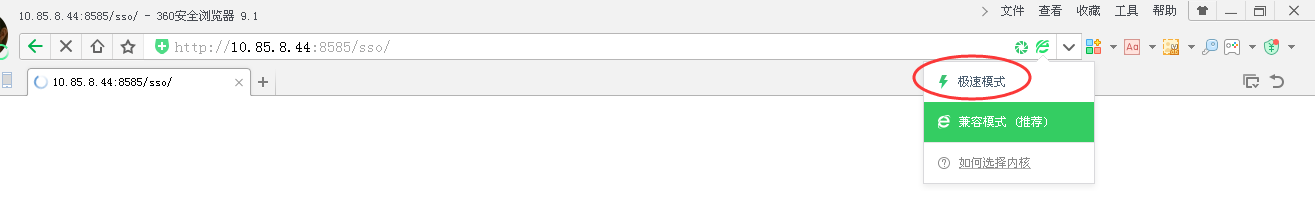 主页面，右下角点击登录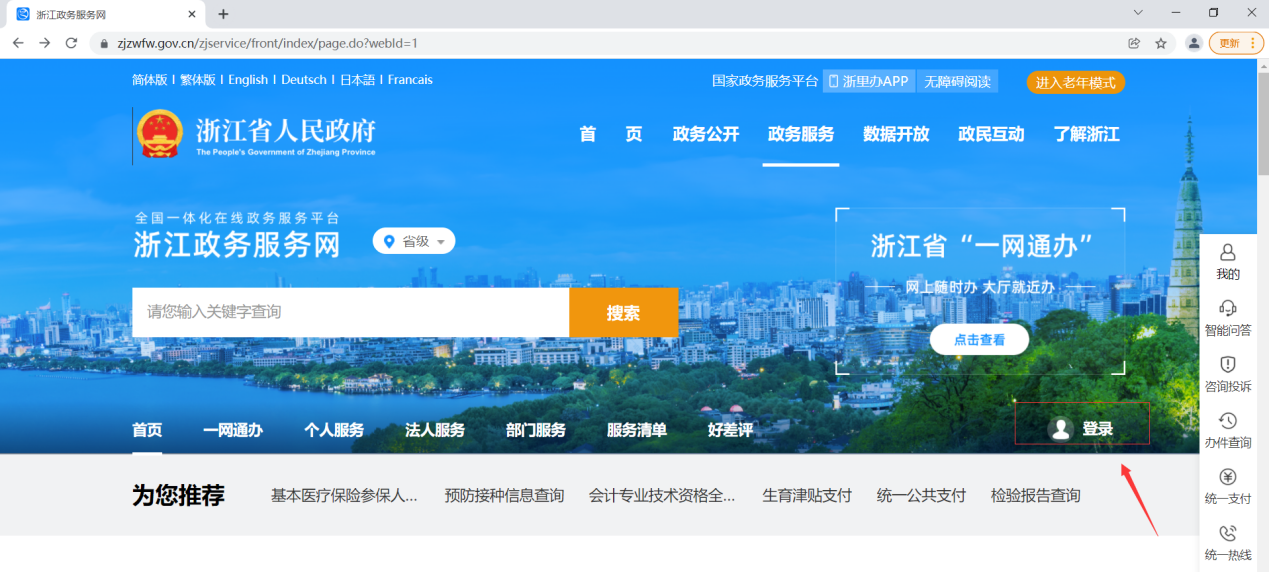 跳转至登录页面，切换至‘法人登录’，输入账号密码登录。如果还未注册，请点击页面右下角‘注册’，按照指示注册一个新法人用户：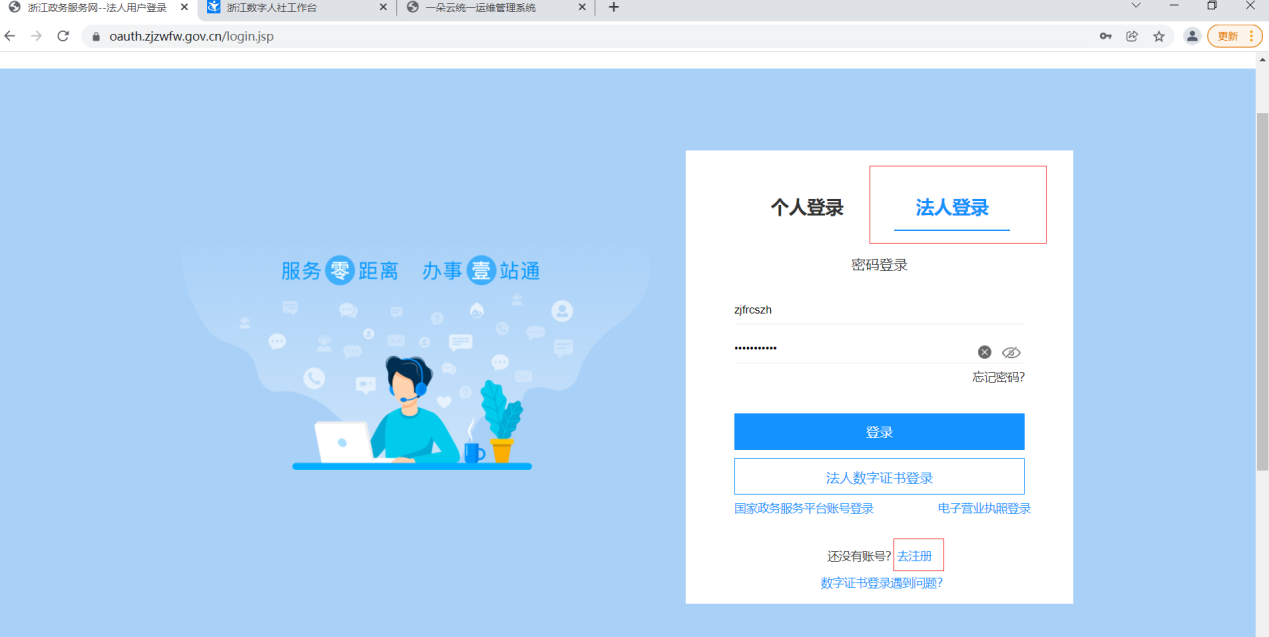 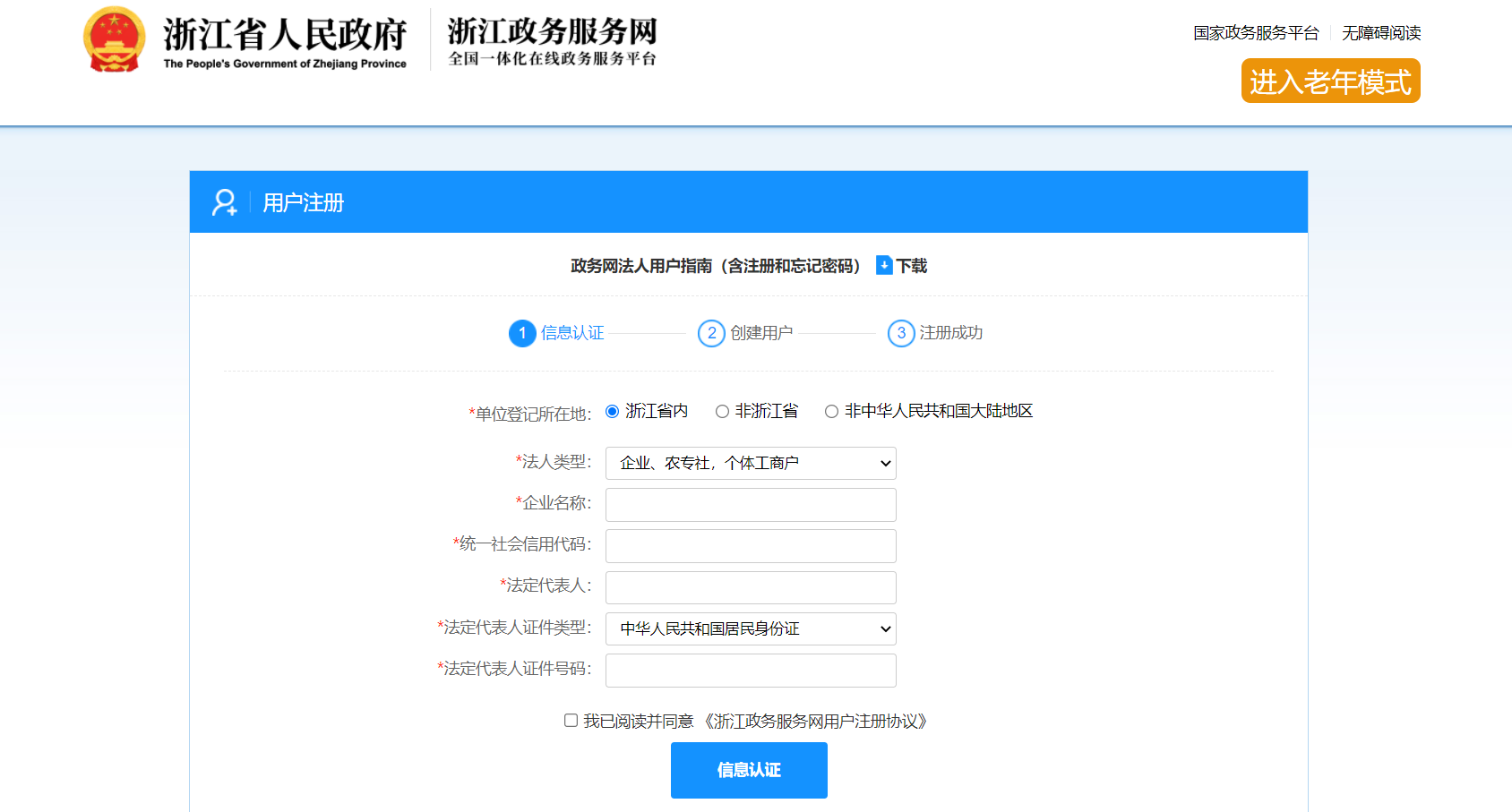 登录完成后页面搜索框直接搜索事项名称，跳转后，在对应事项名称点击“在线办理”即可办理业务。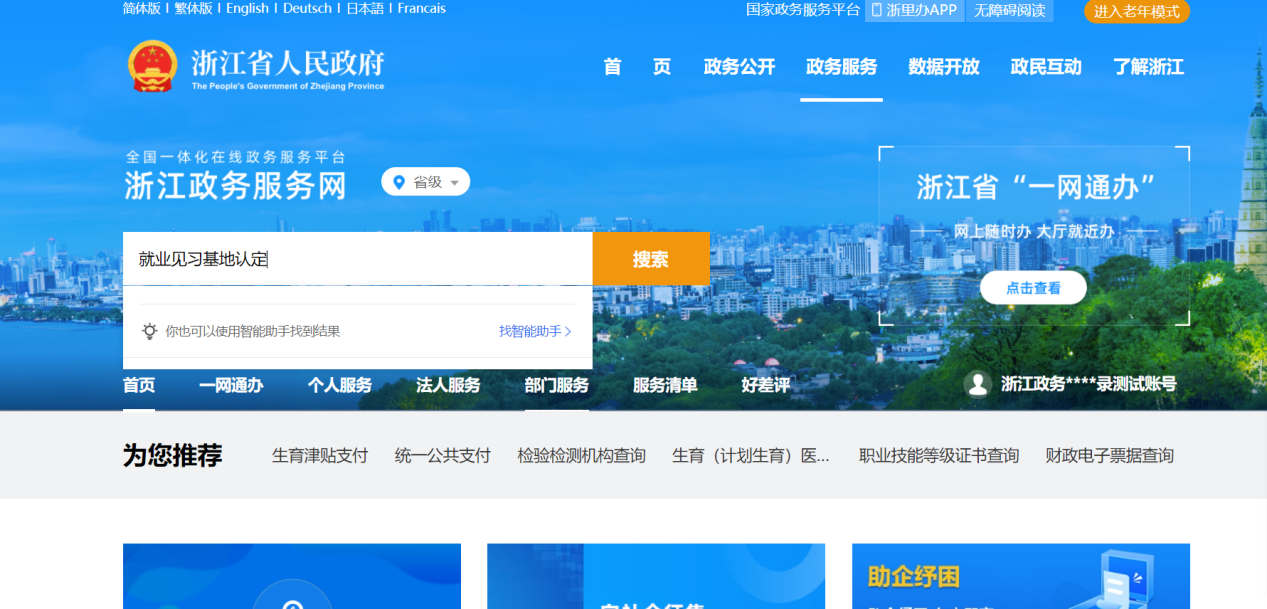 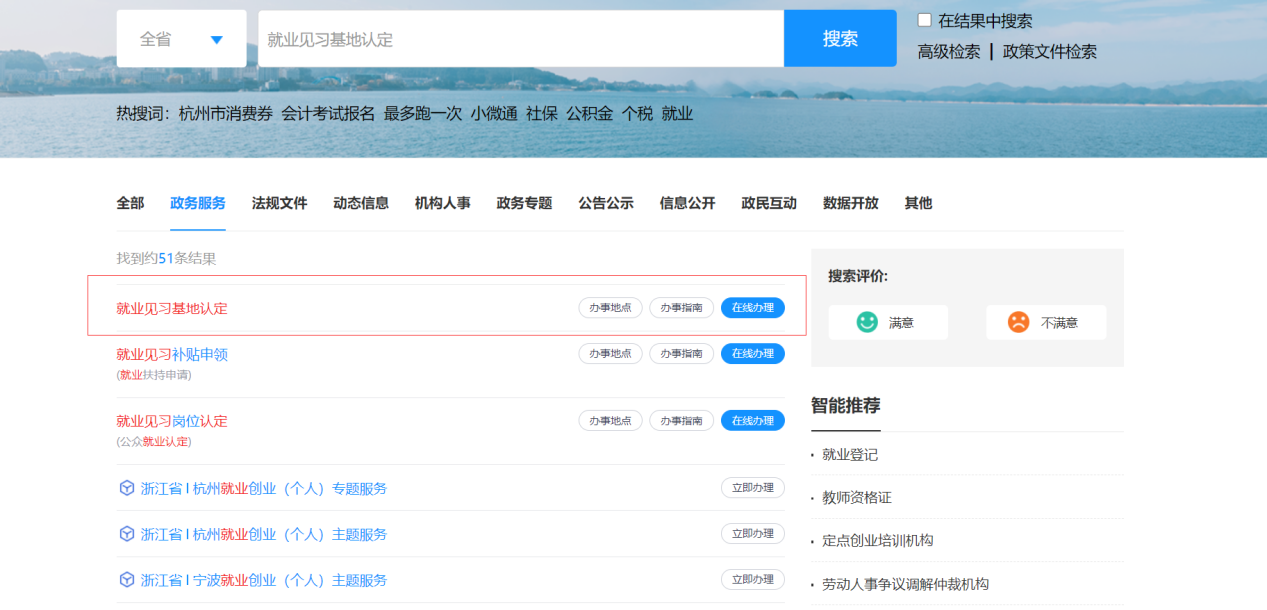 注：如果弹出窗口被拦截请允许弹窗政务网首页，“部门服务”-->“省人力社保厅”-->“就业创业服务”，可以进入就业创业服务系统，查询本单位办理的就业见习事项记录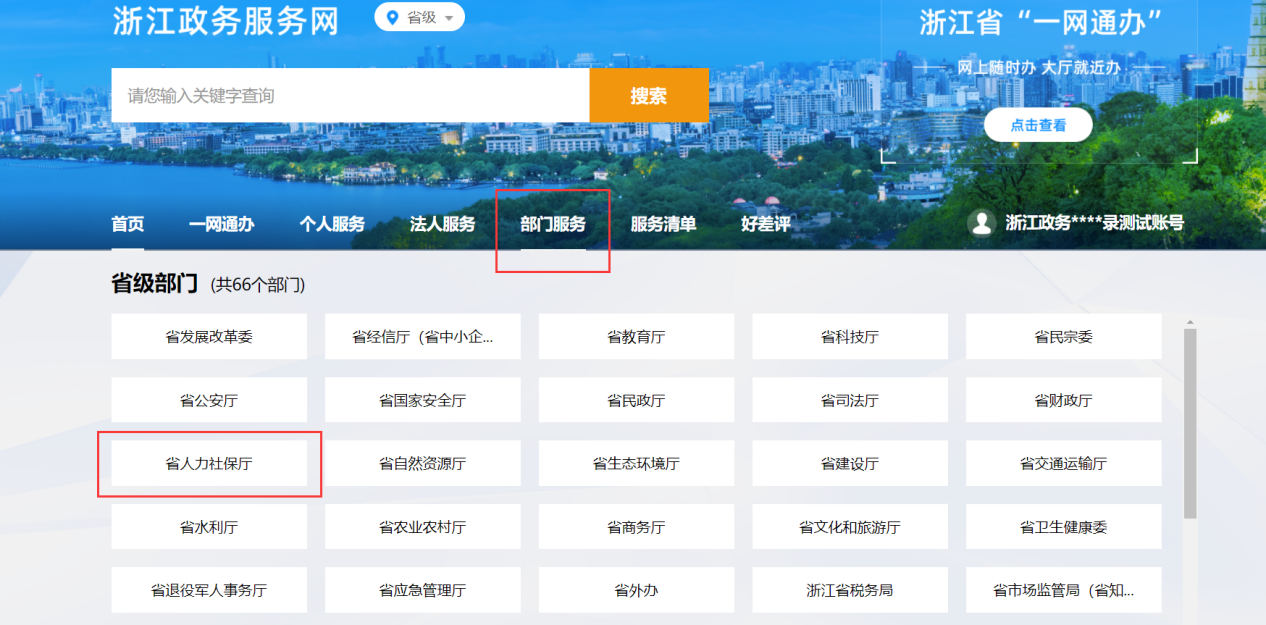 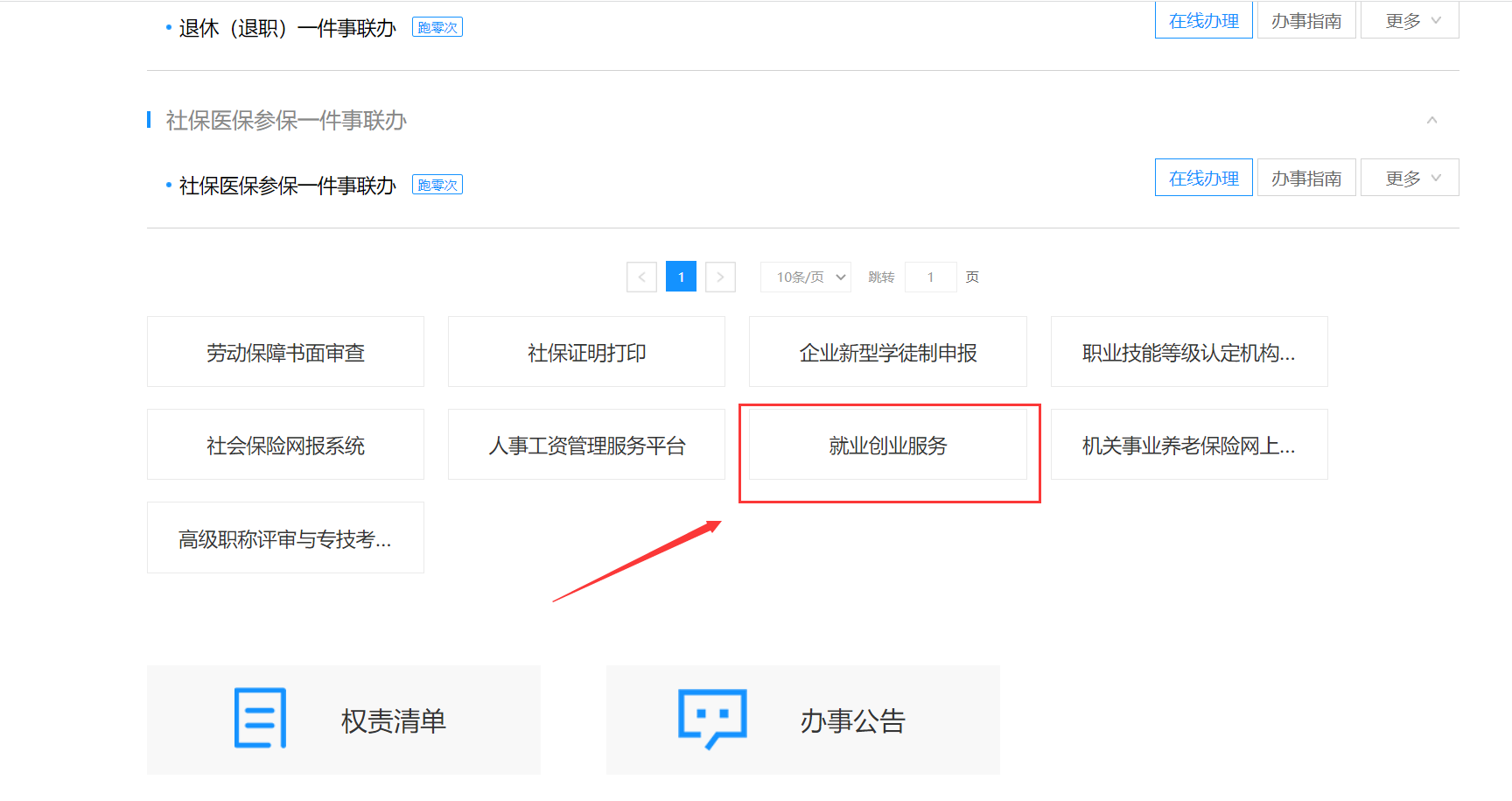 就业见习基地认定搜索事项名称“就业见习基地认定”，跳转后点击“在线办理”。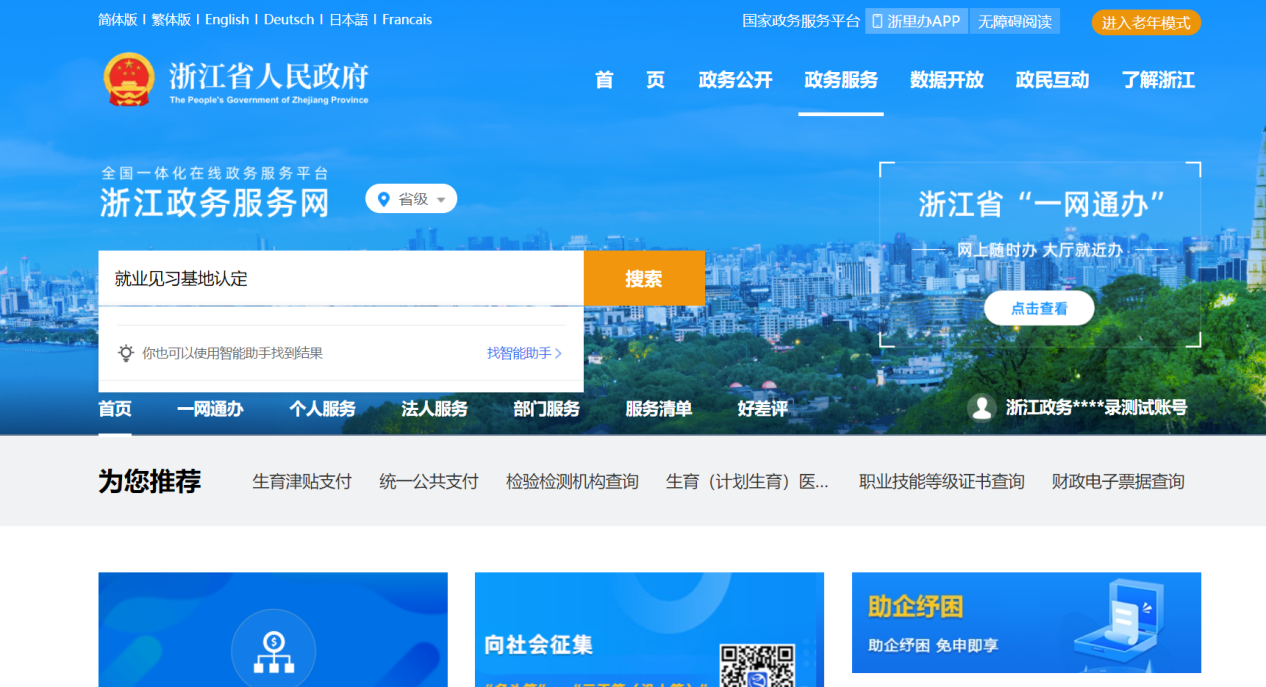 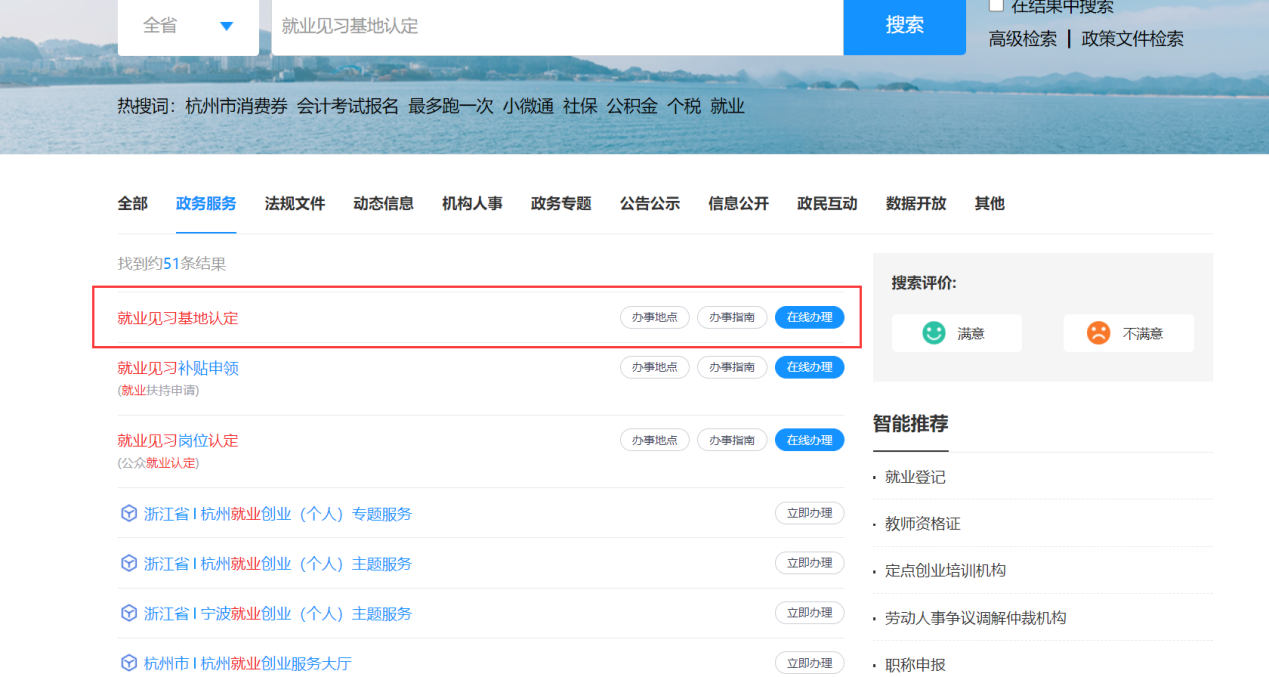 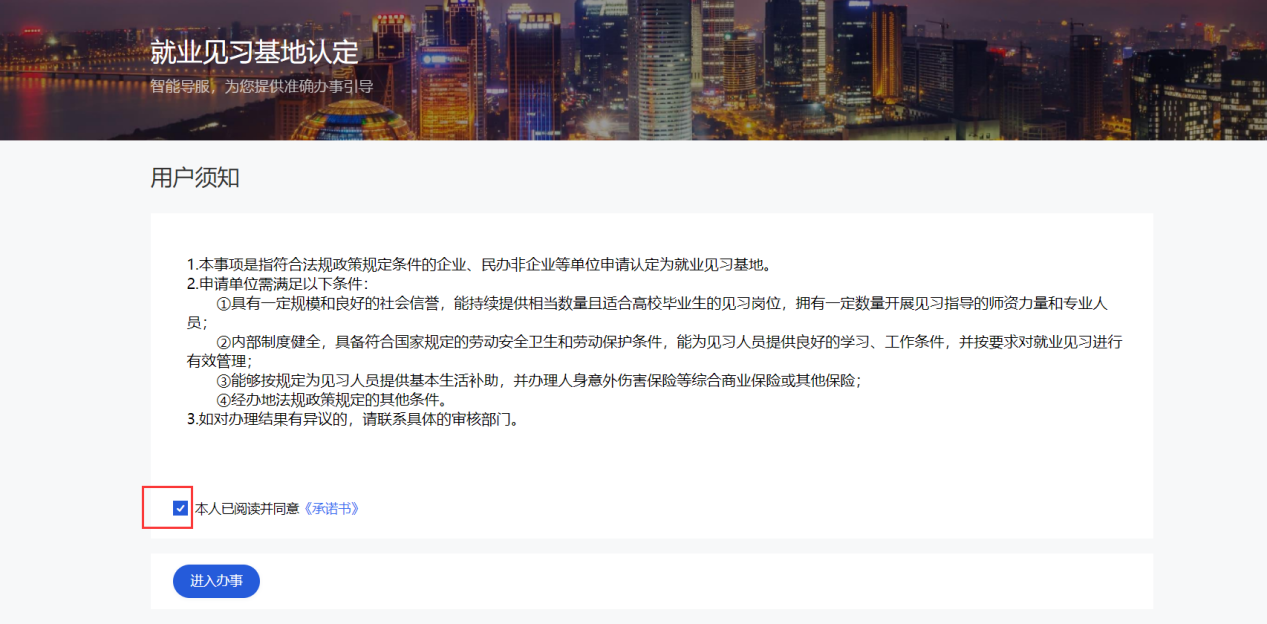 勾选《承诺书》后点击“进入办事”，根据公司企业具体信息填报，执行下一步。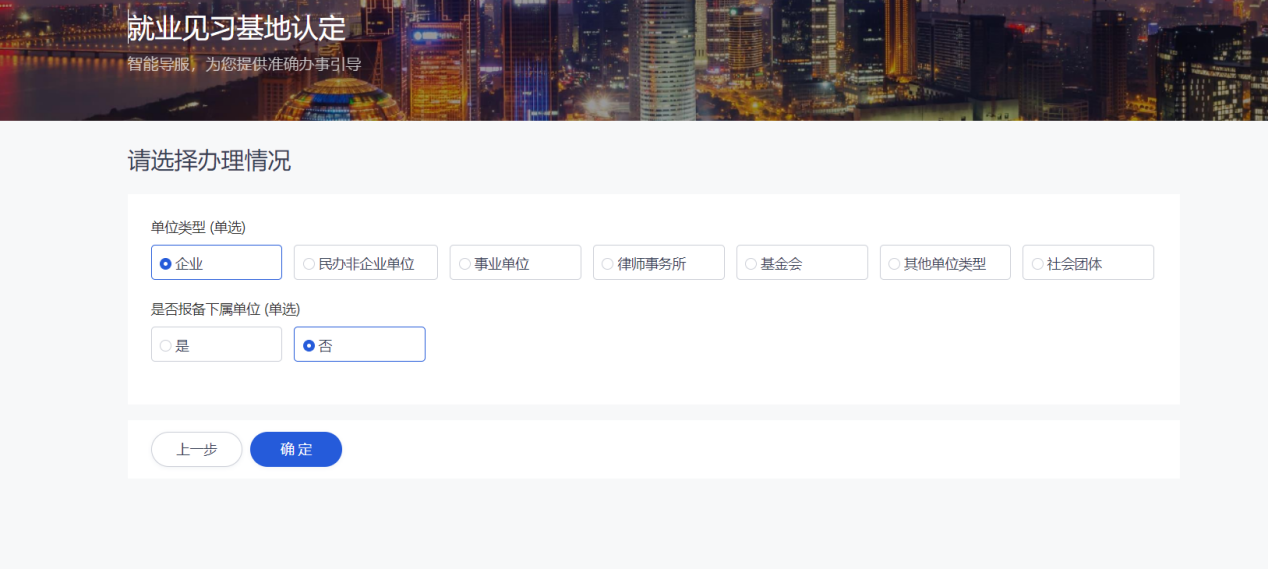 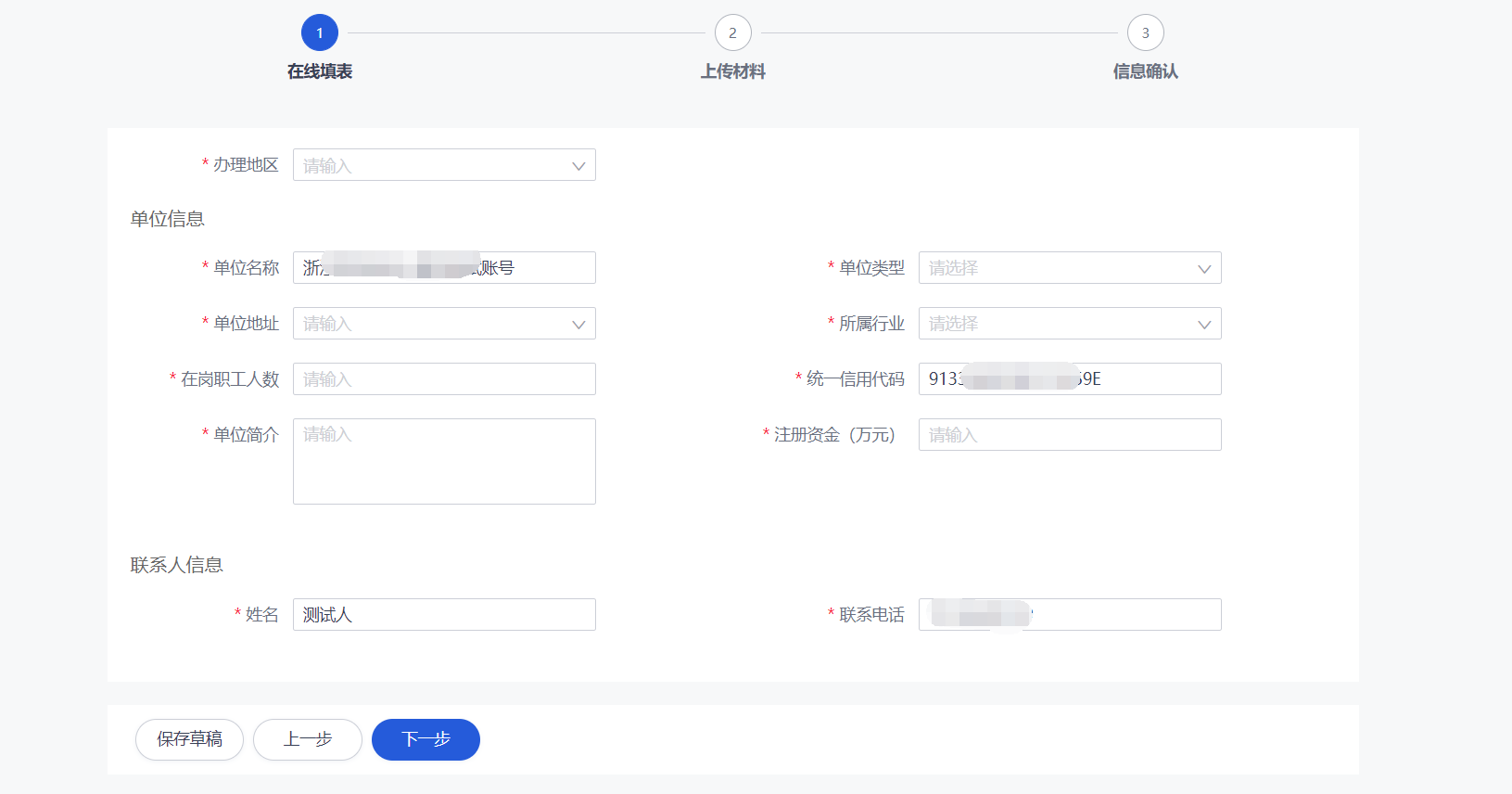 材料上传，上传完毕后执行下一步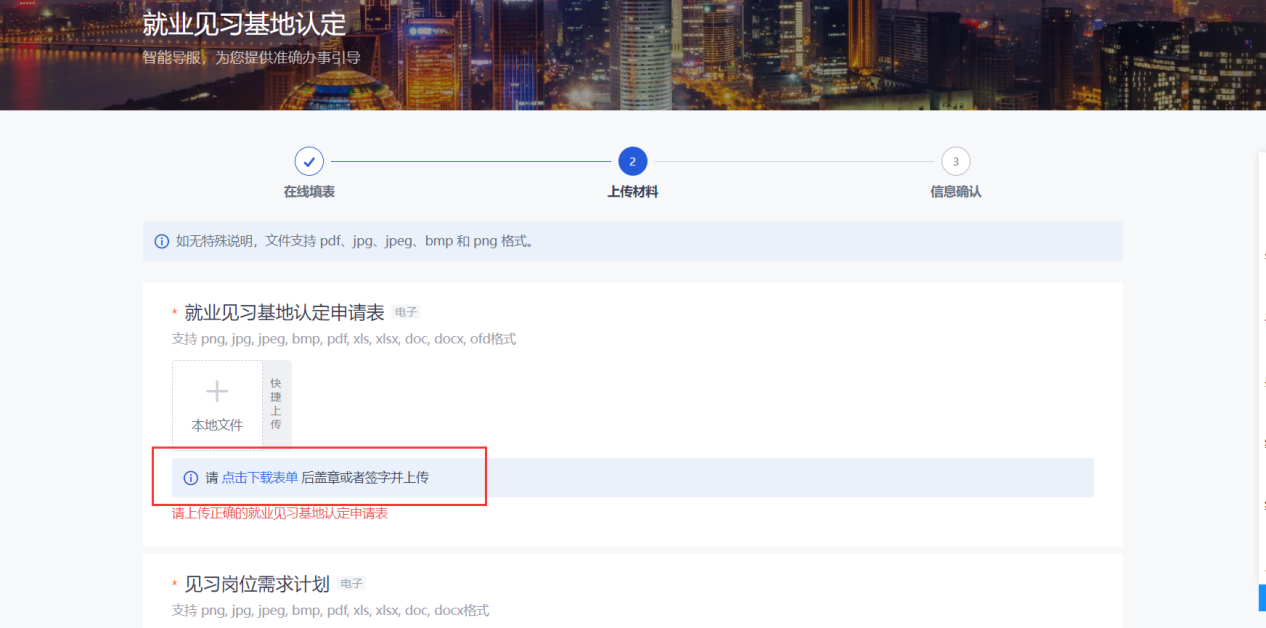 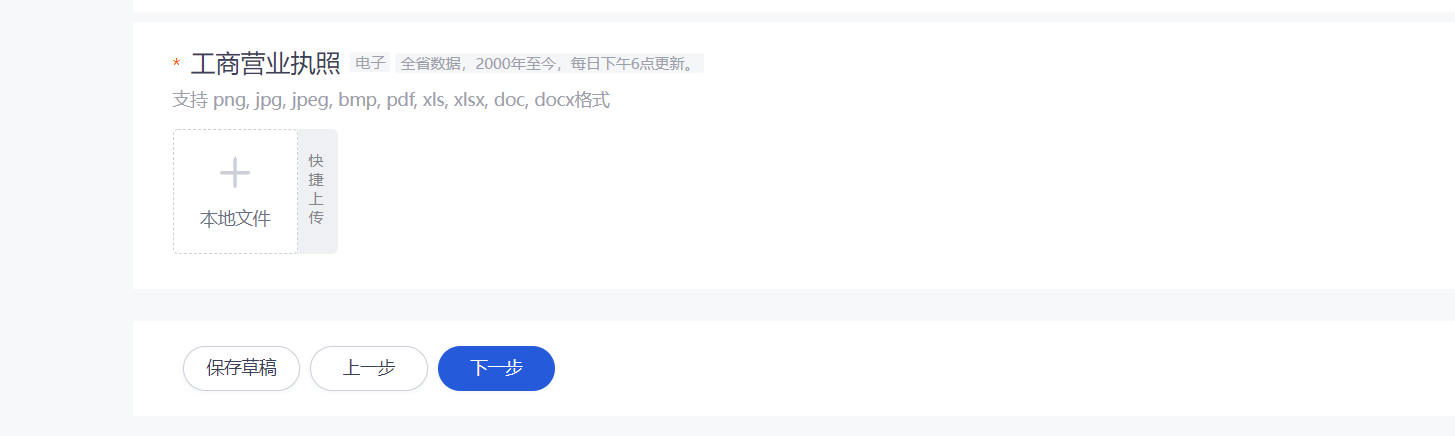 信息确认完毕，执行提交，即可完成事项申请。办件进入审核，待地区受理审核。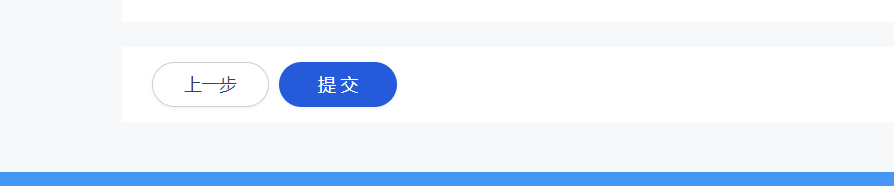 就业见习岗位认定搜索事项名称“就业见习岗位认定”，跳转后点击“在线办理”。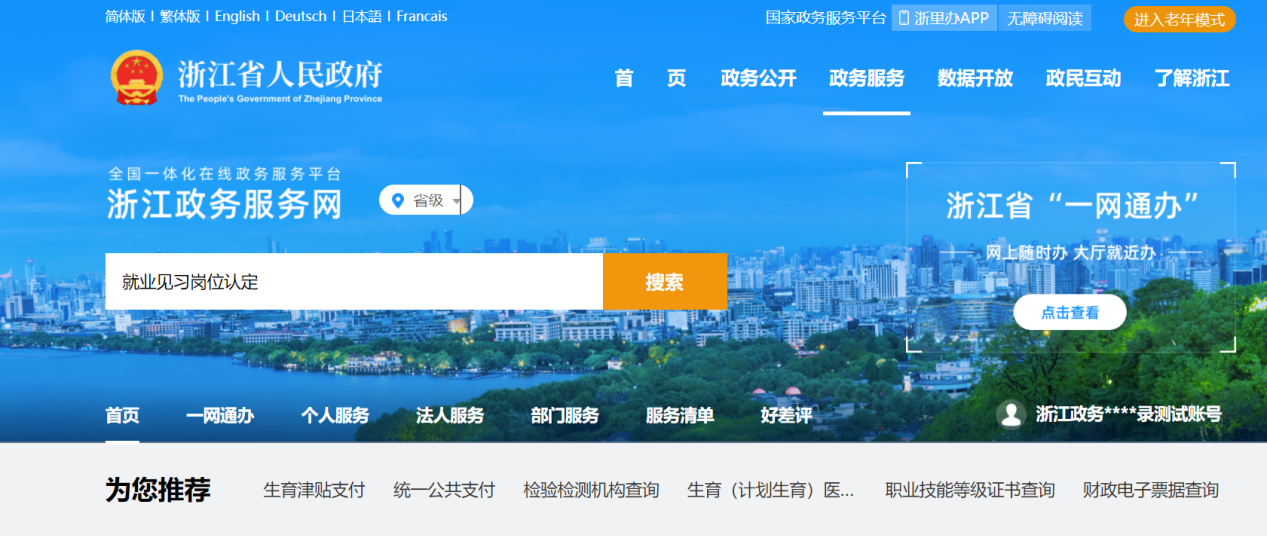 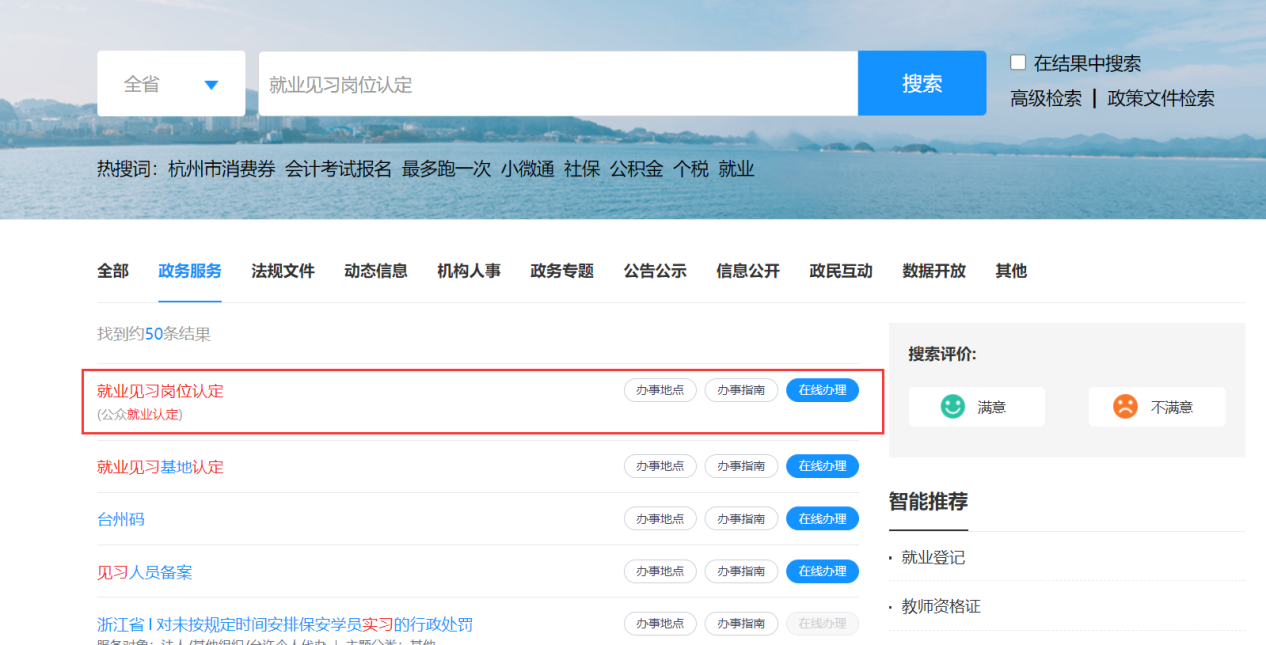 勾选《承诺书》后点击“进入办事”，授权确认。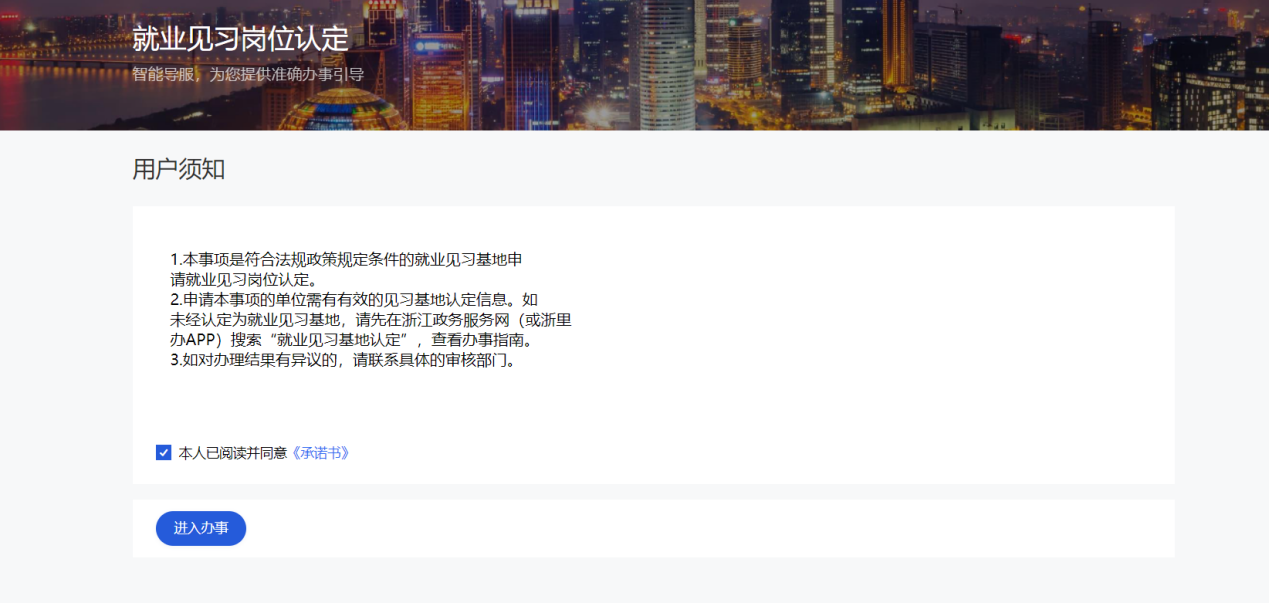 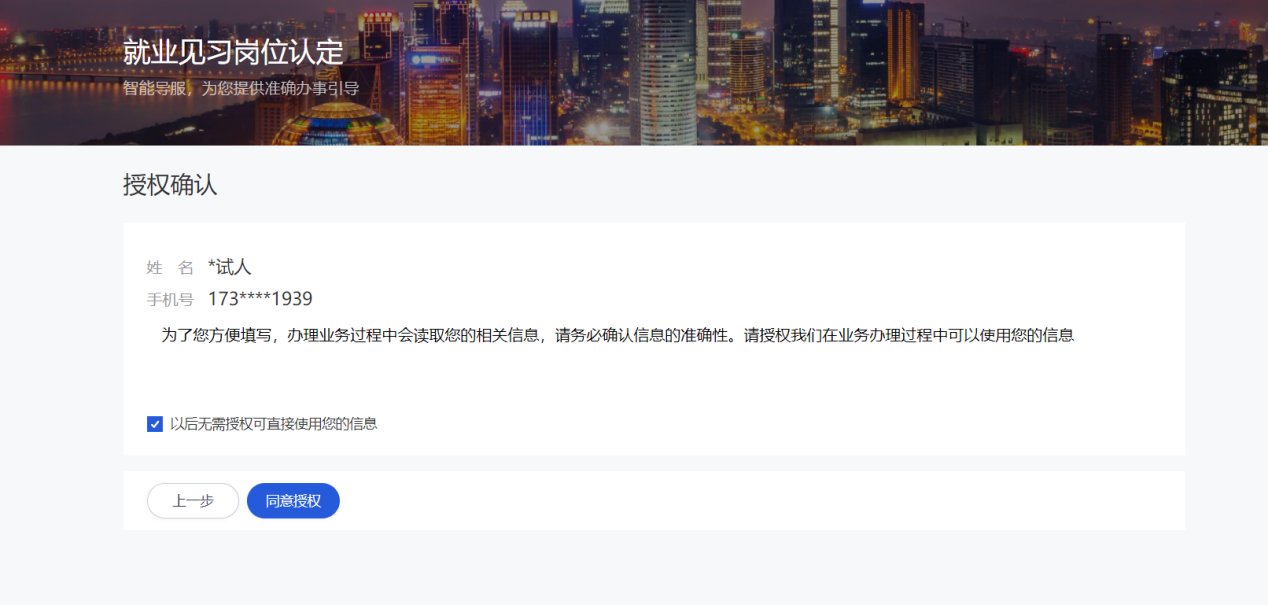 进入申请页面，请先选择办理地区，选择完后要点击“确定”。*该地区为就业见习基地认定的办理地区，不一致会有提示。*办理“就业见习岗位认定”事项，必须“就业见习基地认定”事项审核通过，正常办结。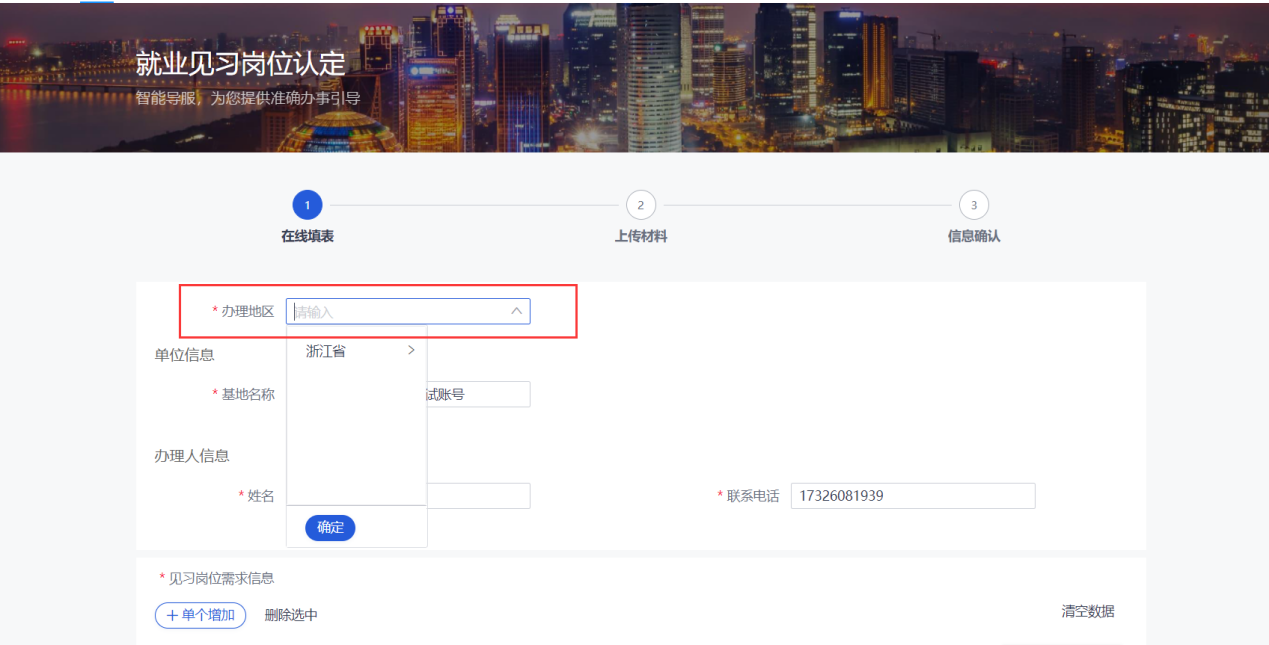 地区选择后，点击“单个增加”录入岗位信息，“确认”保存。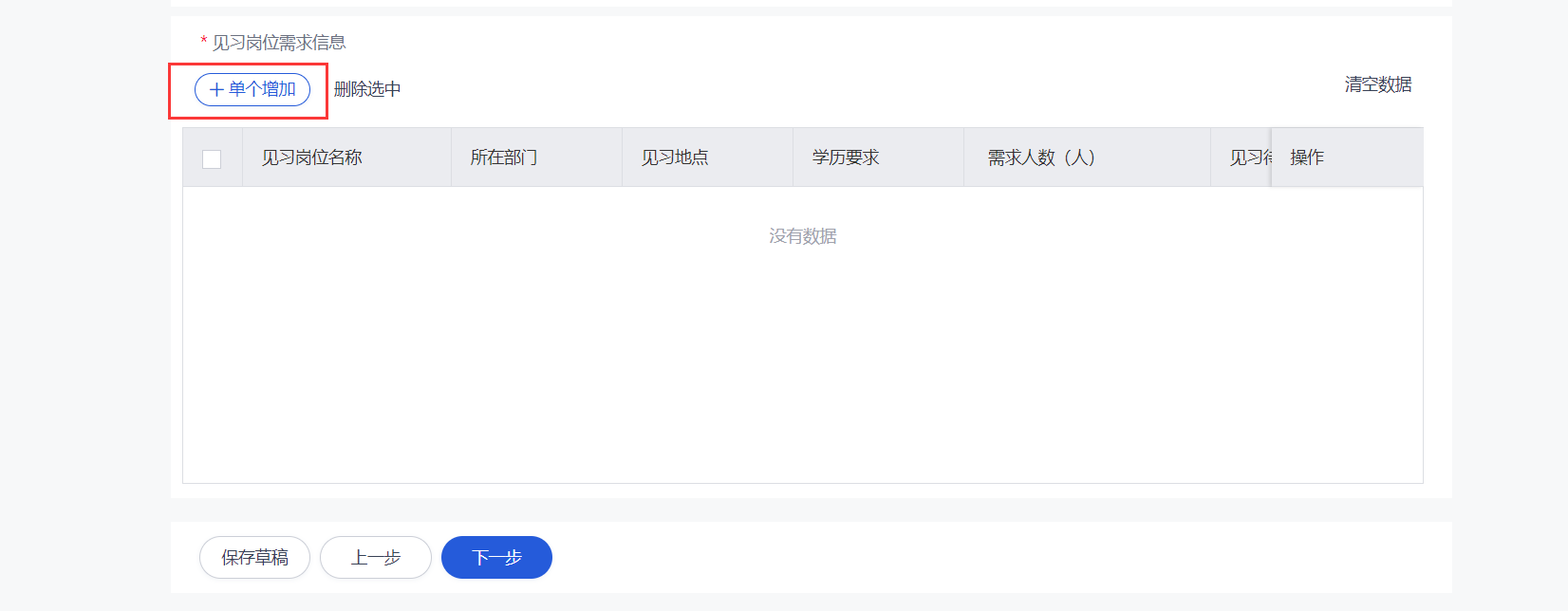 *见习岗位有效期，不要填写当前日期，避免在“见习人员备案”事项中无有效的见习岗位选择。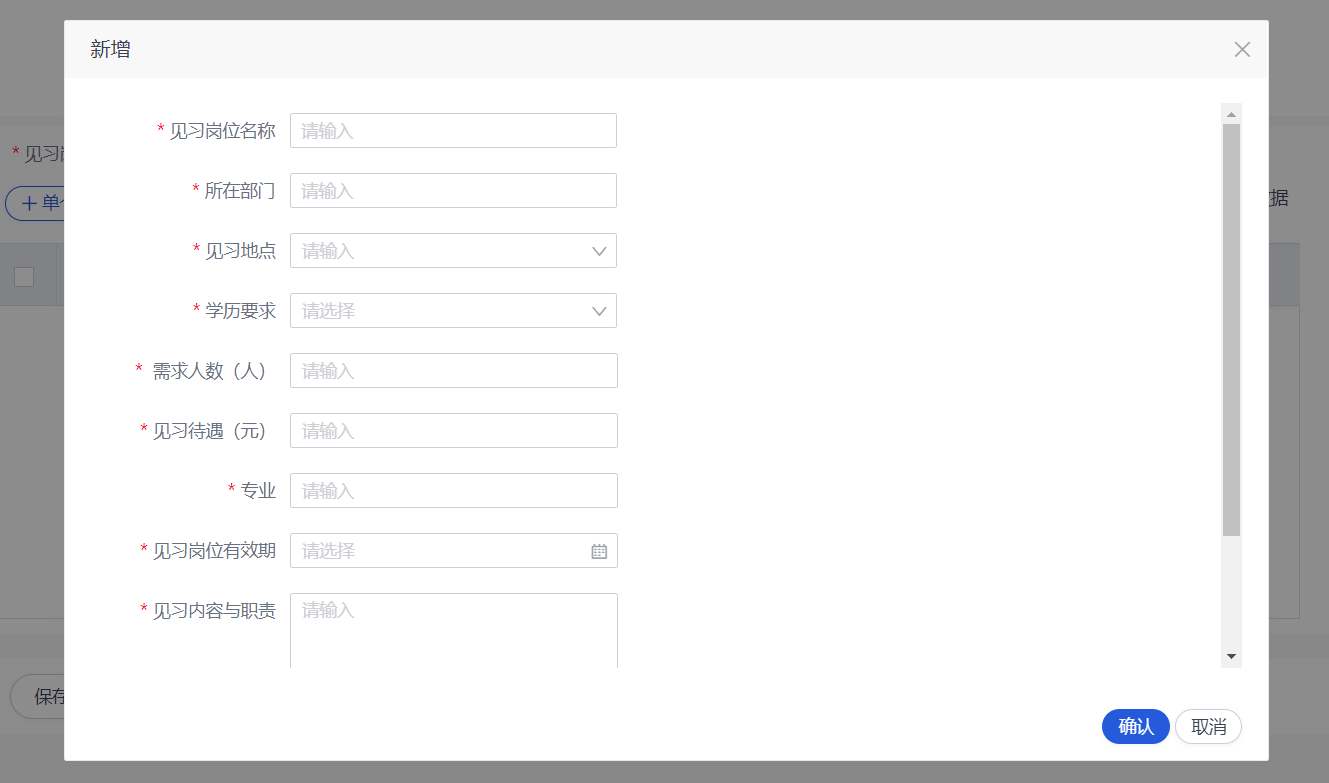 信息填报完成，执行下一步材料上传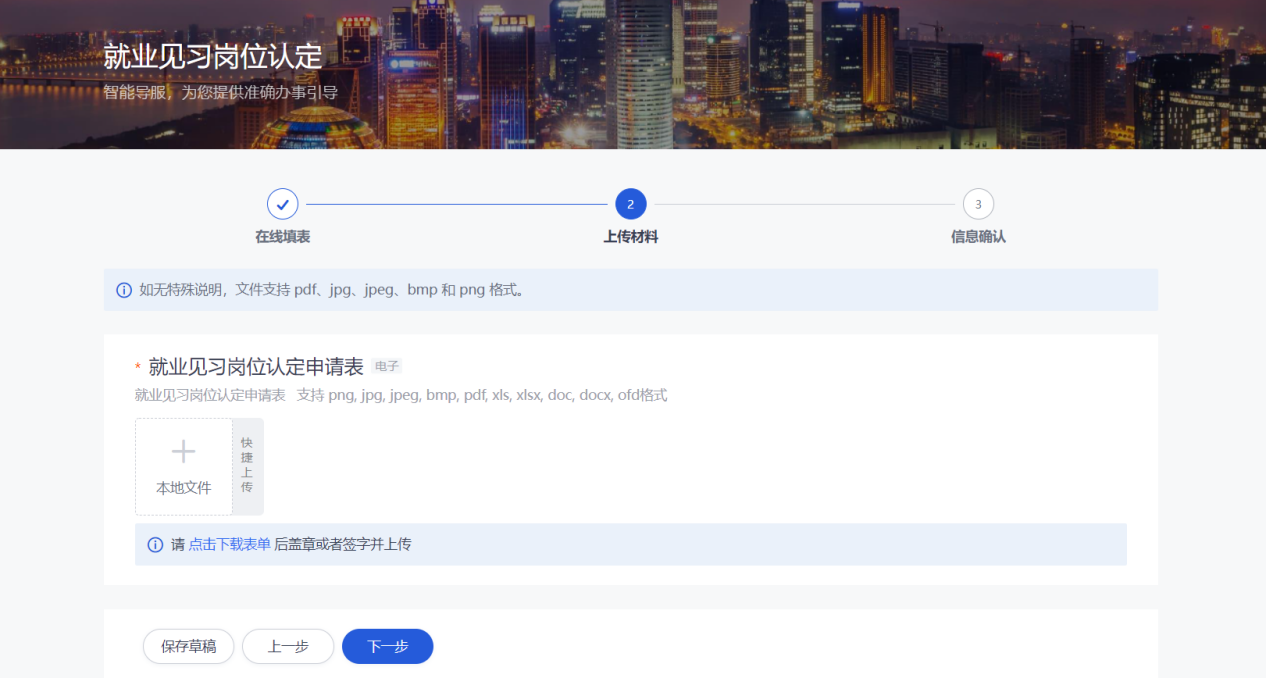 信息确认后提交，办件进入审核，待地区受理审核。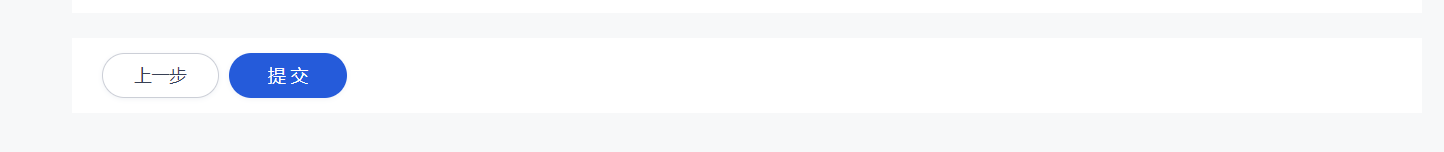 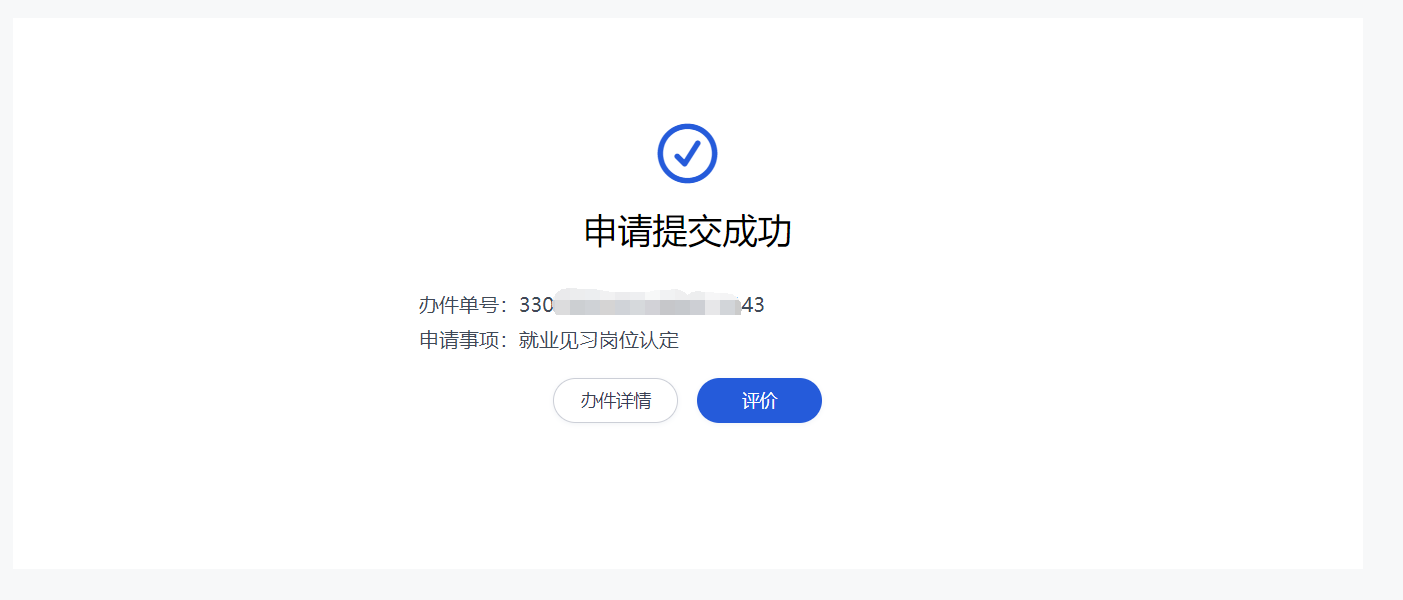 见习人员备案搜索事项名称“见习人员备案”，跳转后点击“在线办理”。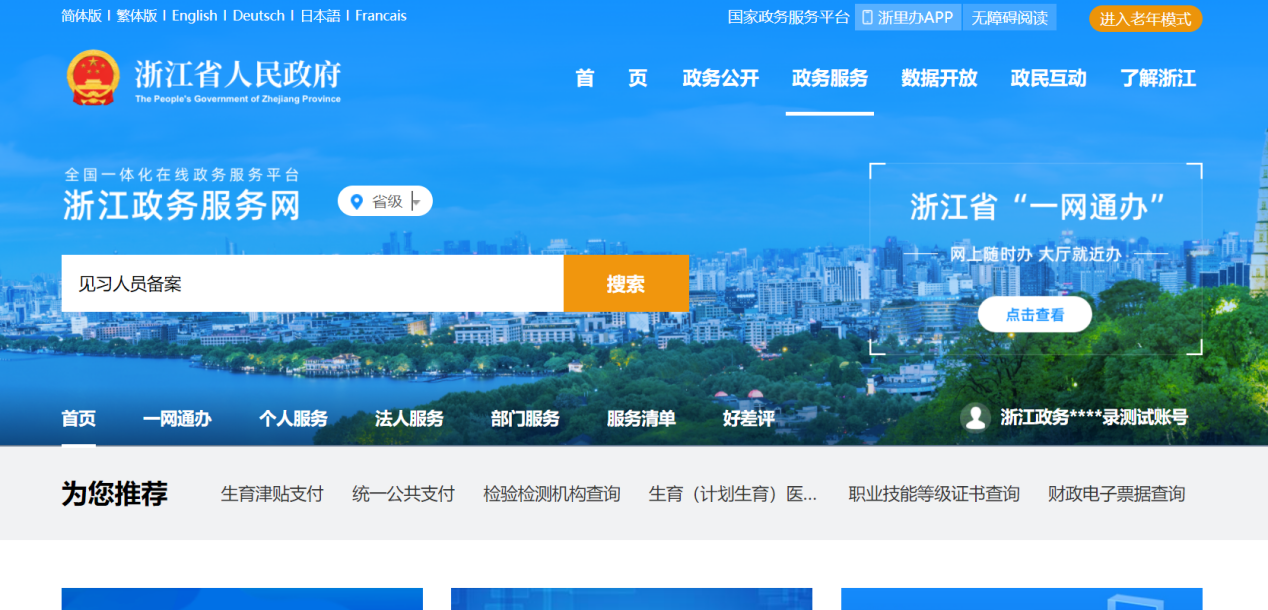 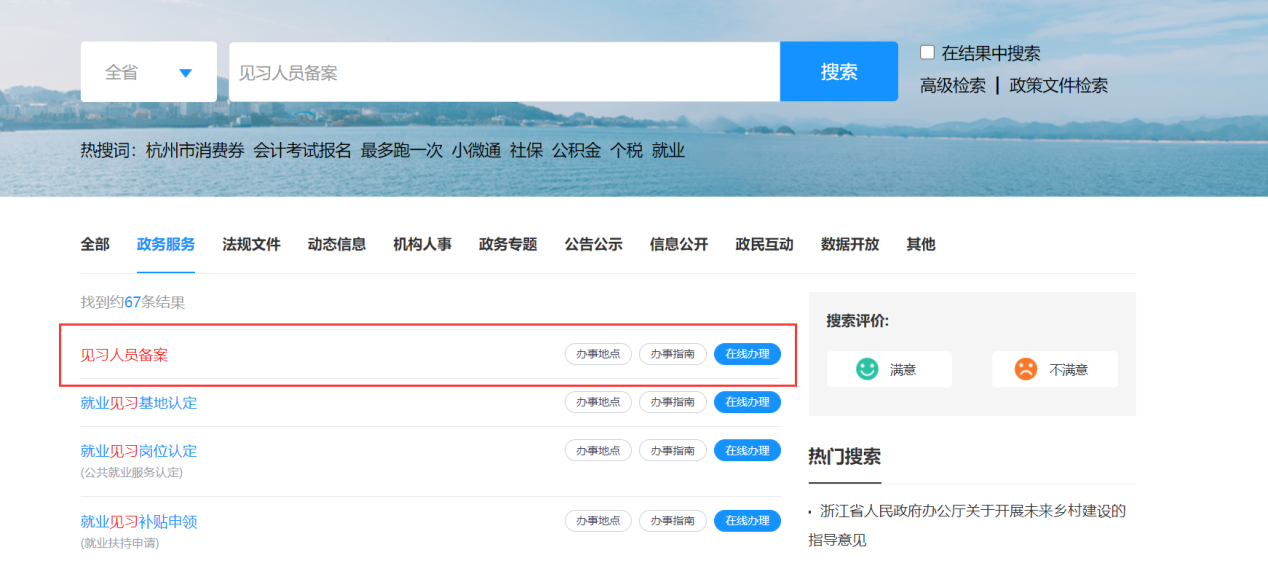 勾选《承诺书》后点击“进入办事”，选择具体情形“确定”。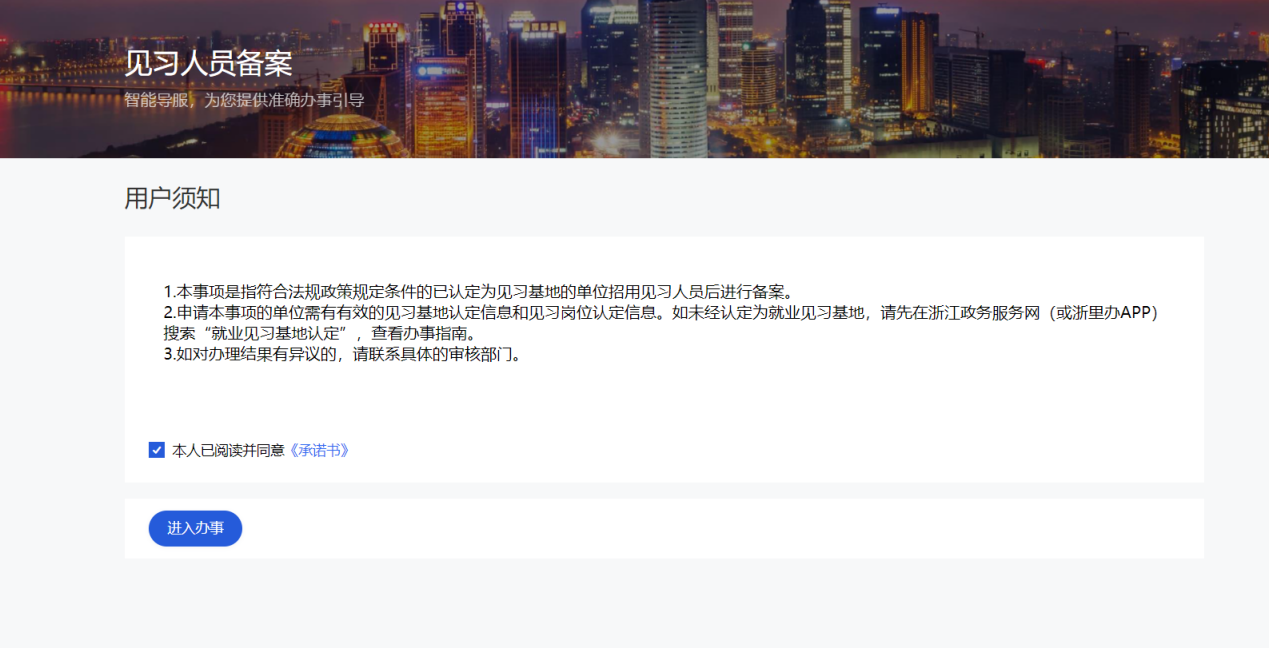 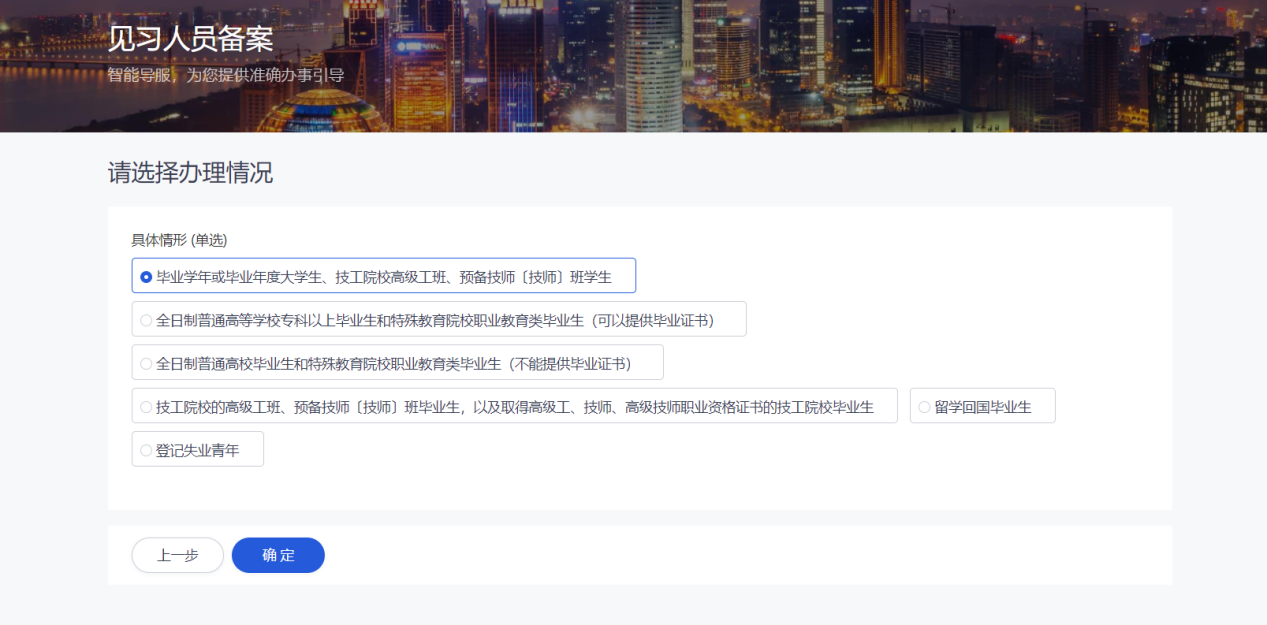 进入申请页面，请先选择办理地区，选择完后要点击“确定”。*该地区为就业见习基地认定的办理地区，不一致会有提示。*办理“见习人员备案”事项，必须“就业见习基地认定”事项审核通过，正常办结。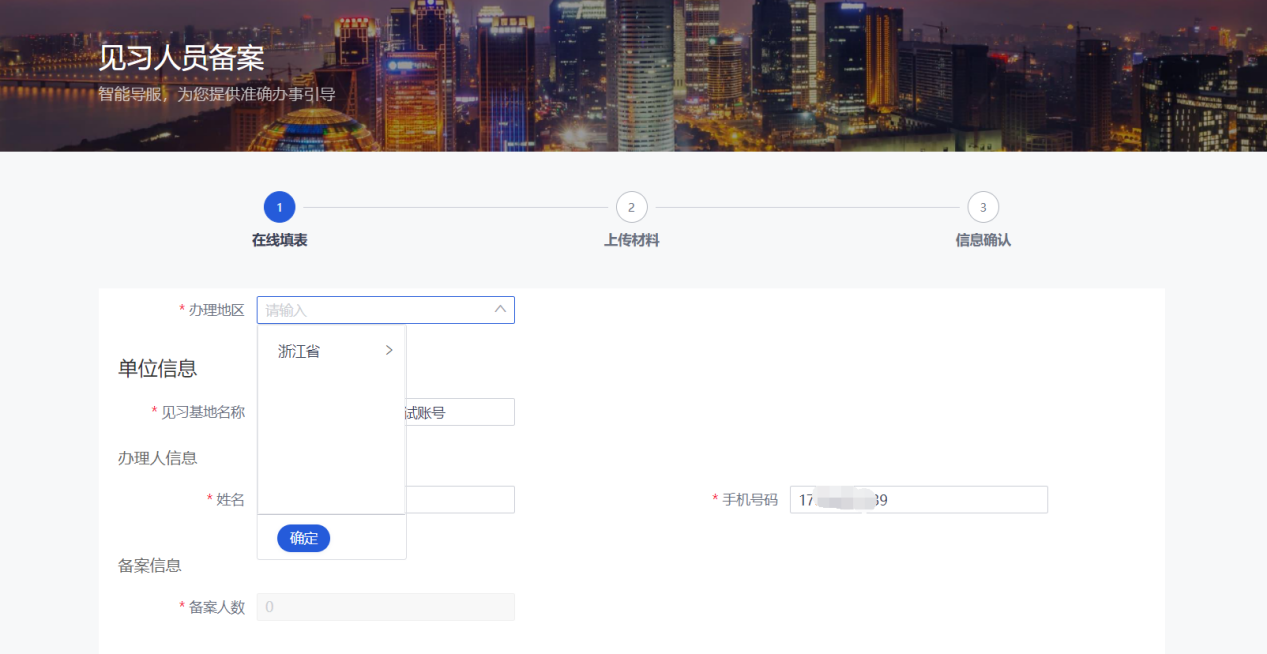 点击“单个增加”录入学生备案信息。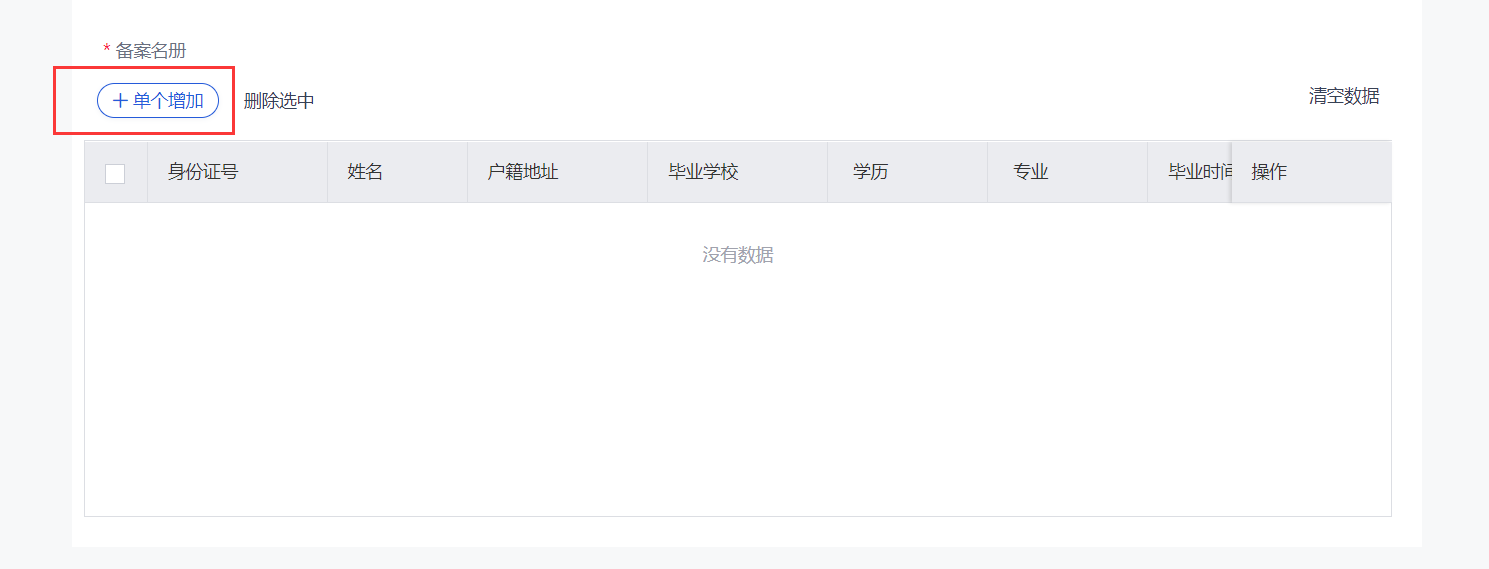 *见习岗位无选项时，请先确认“就业见习岗位认定”事项申请的岗位是否已通过审核；或者认定的岗位结束时间是否已到期；岗位数未招满。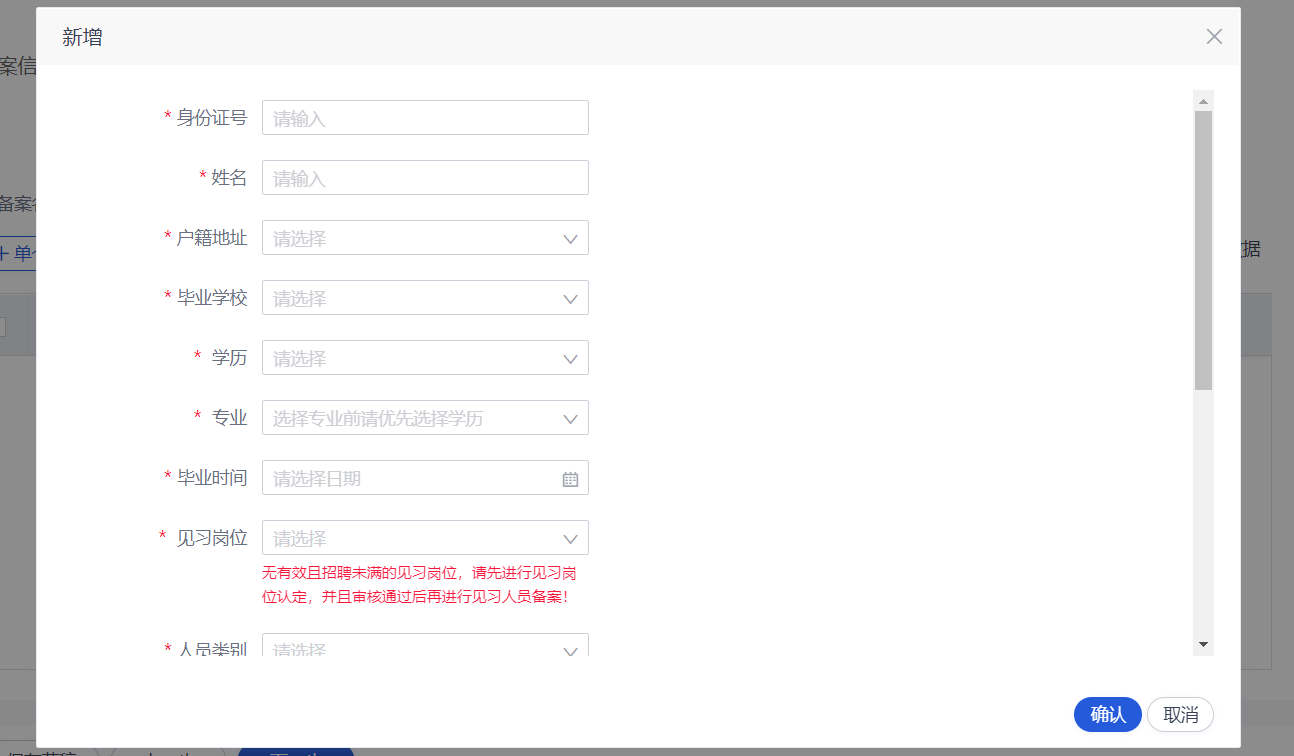 录入完毕可执行下一步，上传材料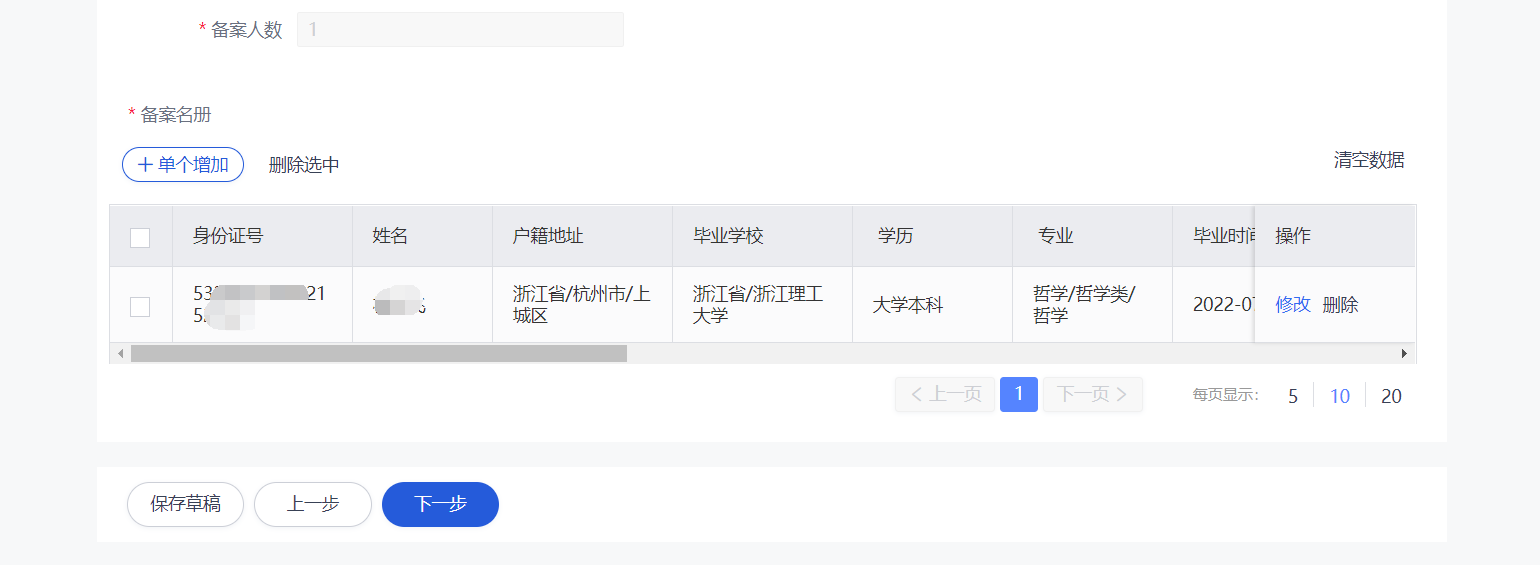 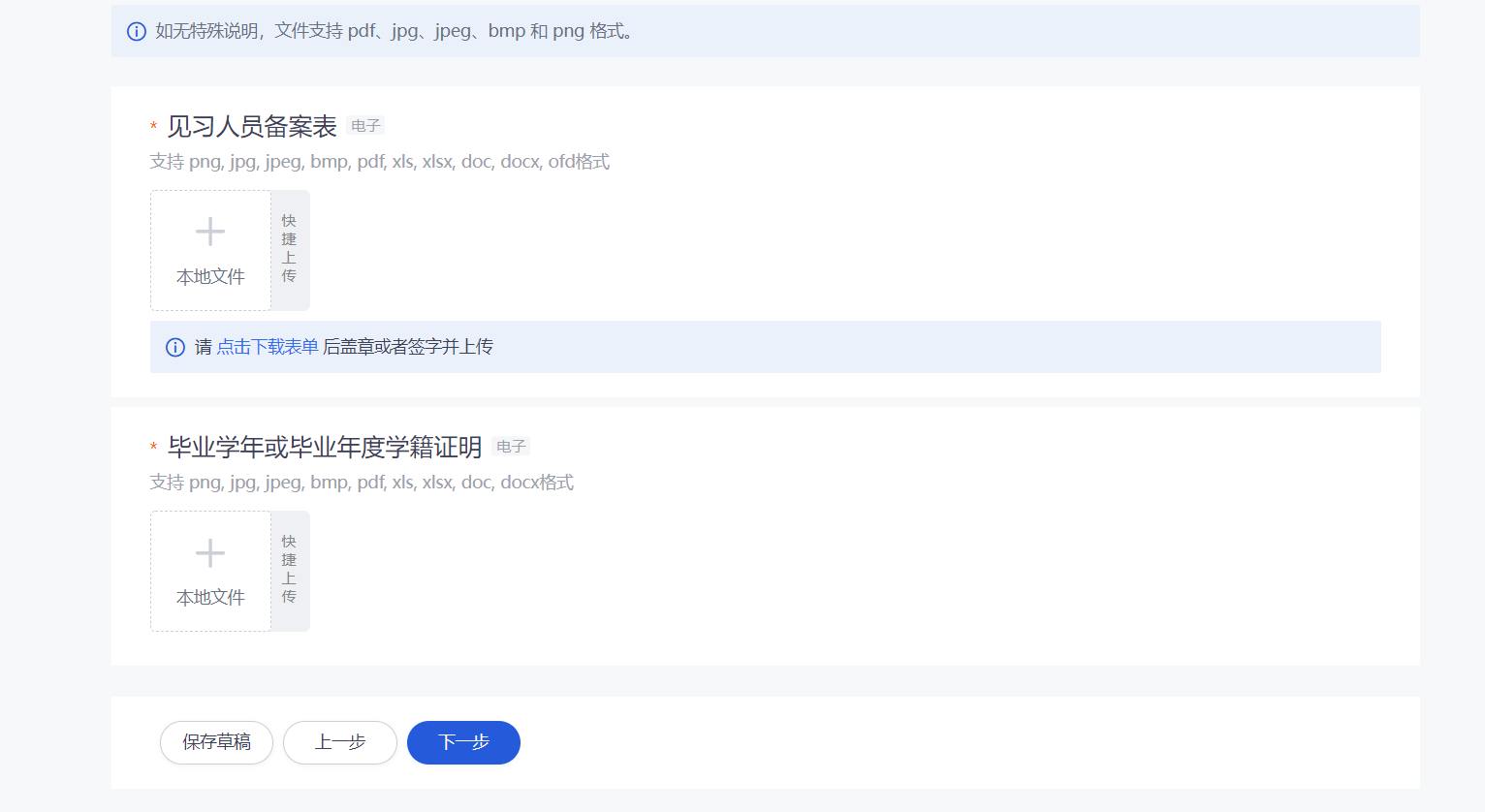 确认信息后提交，办件进入审核，待地区受理审核。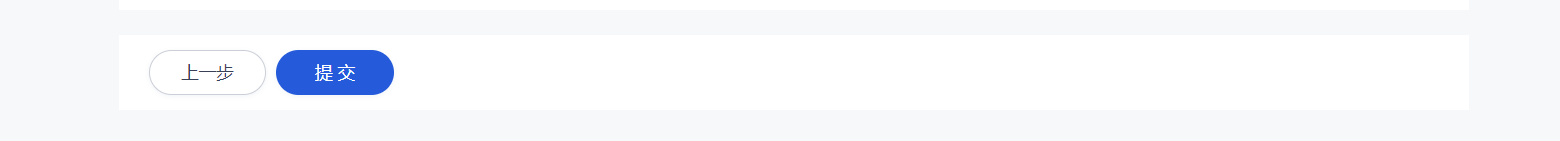 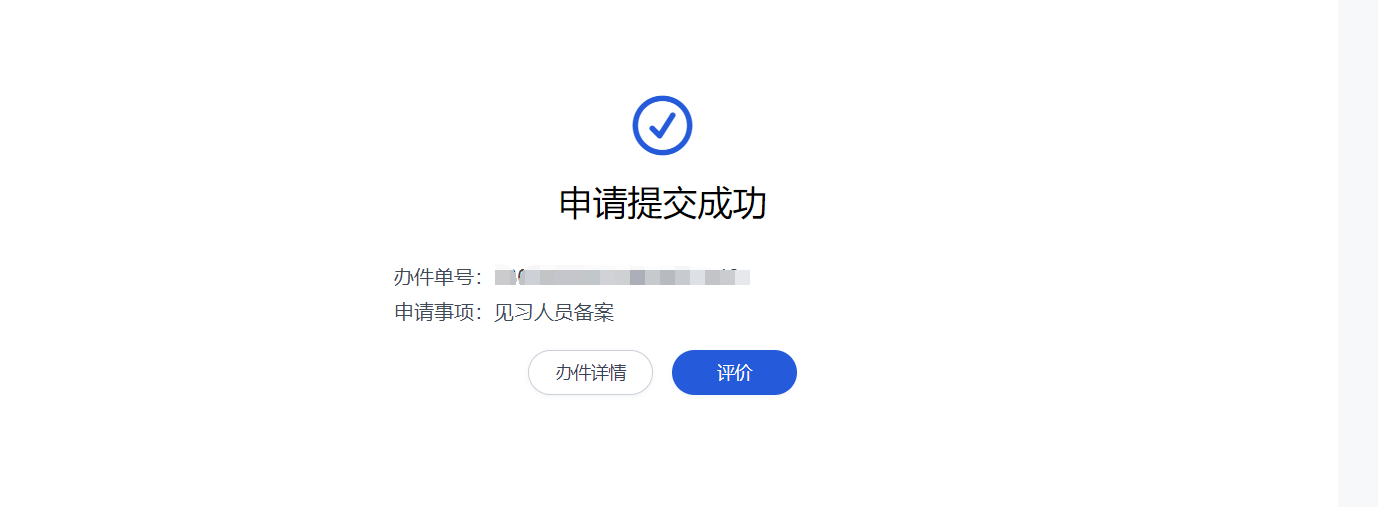 就业见习补贴申领搜索事项名称“就业见习补贴申领”，跳转后点击“在线办理”。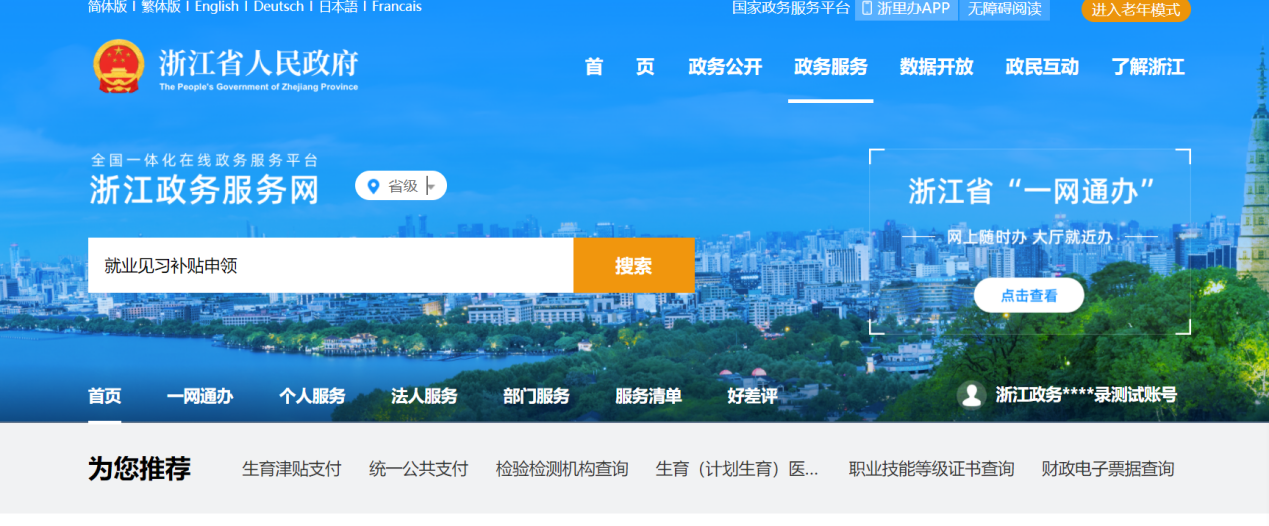 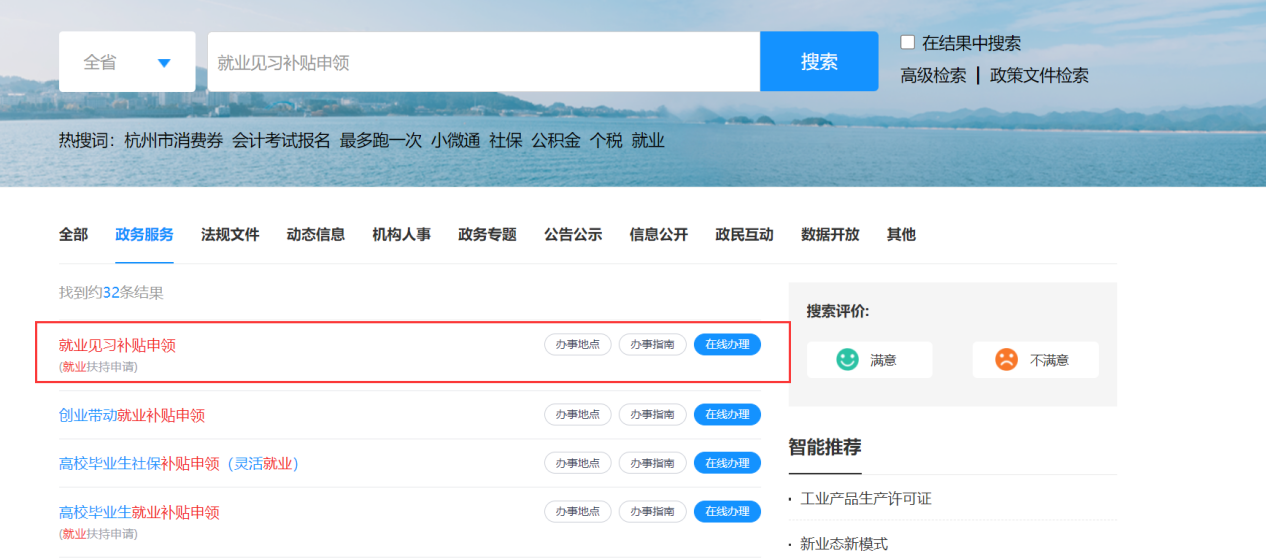 勾选《承诺书》后点击“进入办事”，选择具体情形“确定”。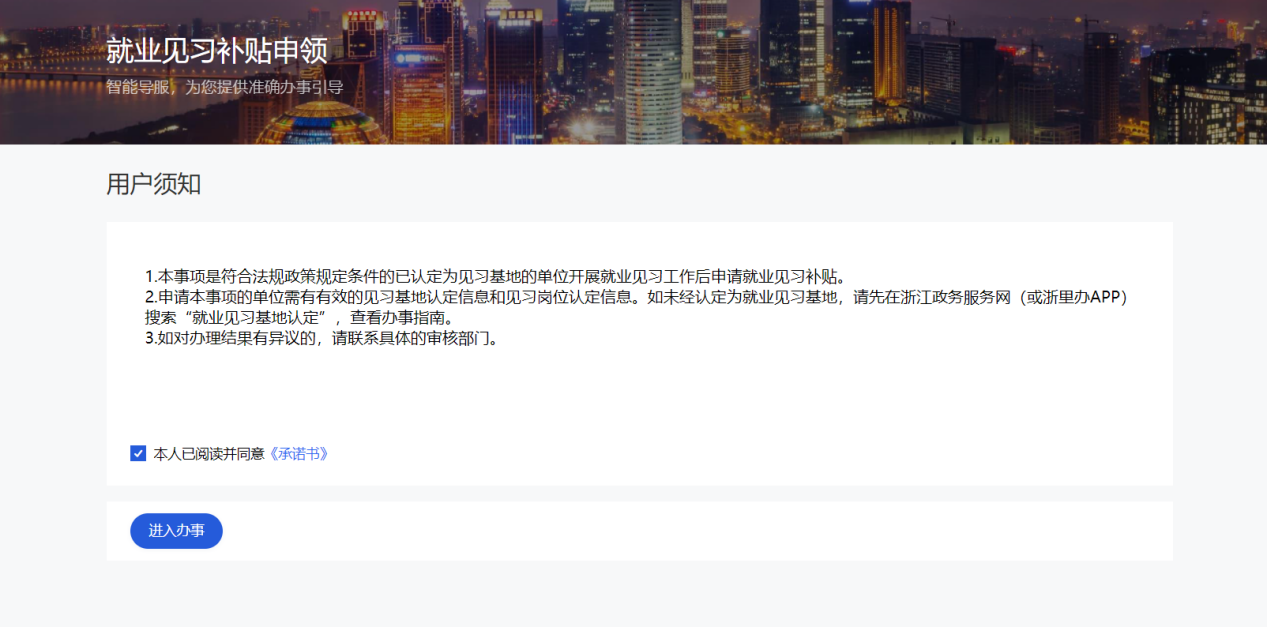 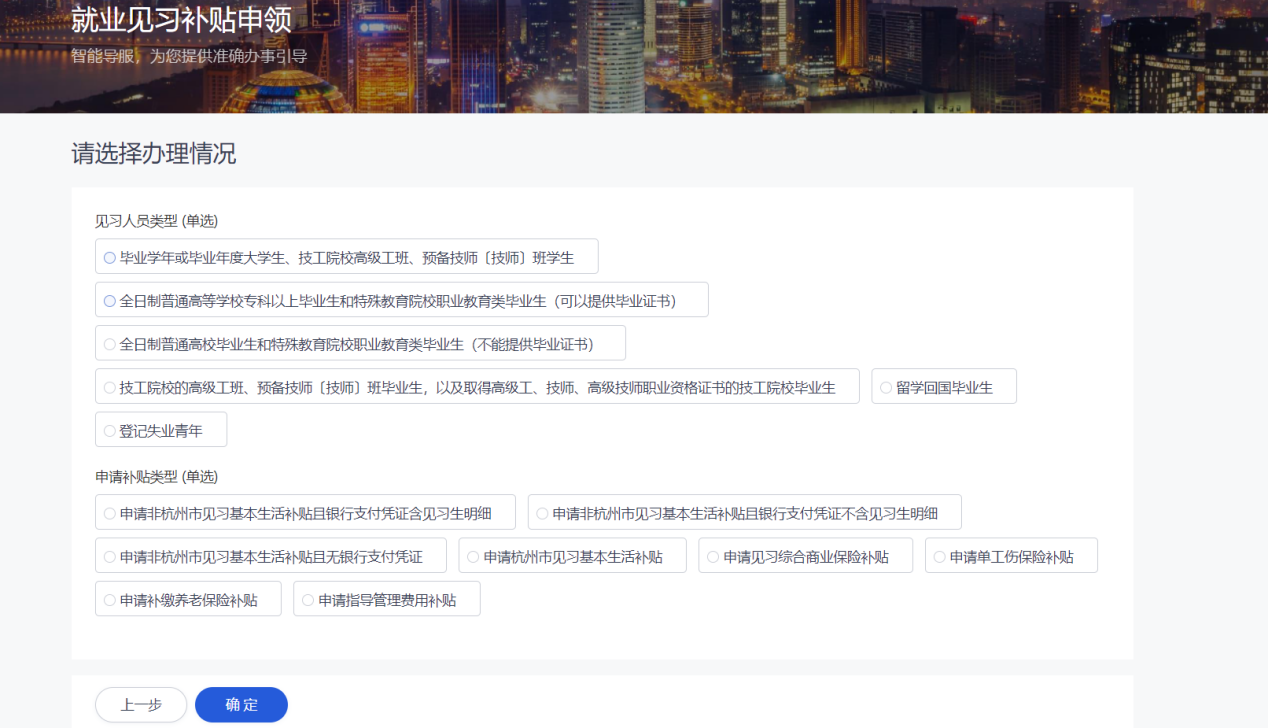 进入申请页面，请先选择办理地区，选择完后要点击“确定”。*该地区为就业见习基地认定的办理地区，不一致会有提示。*办理“就业见习补贴申领”事项，必须“就业见习基地认定”事项审核通过，正常办结，并且存在有效的“见习人员备案”记录。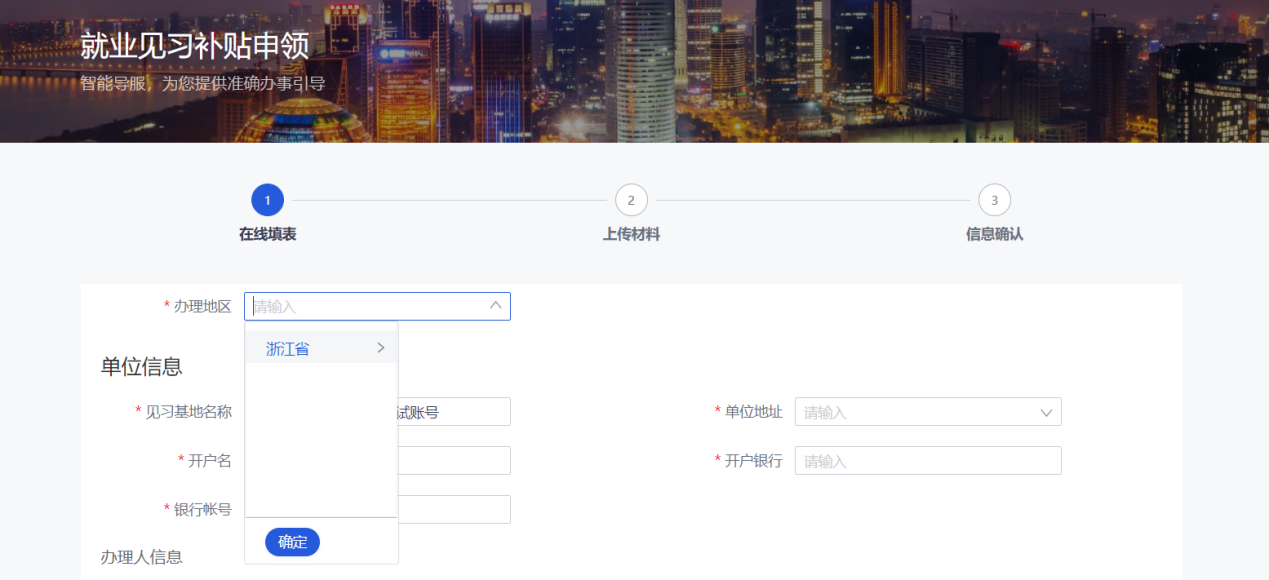 点击“新增”录入学生就业见习补贴信息。录入完毕执行下一步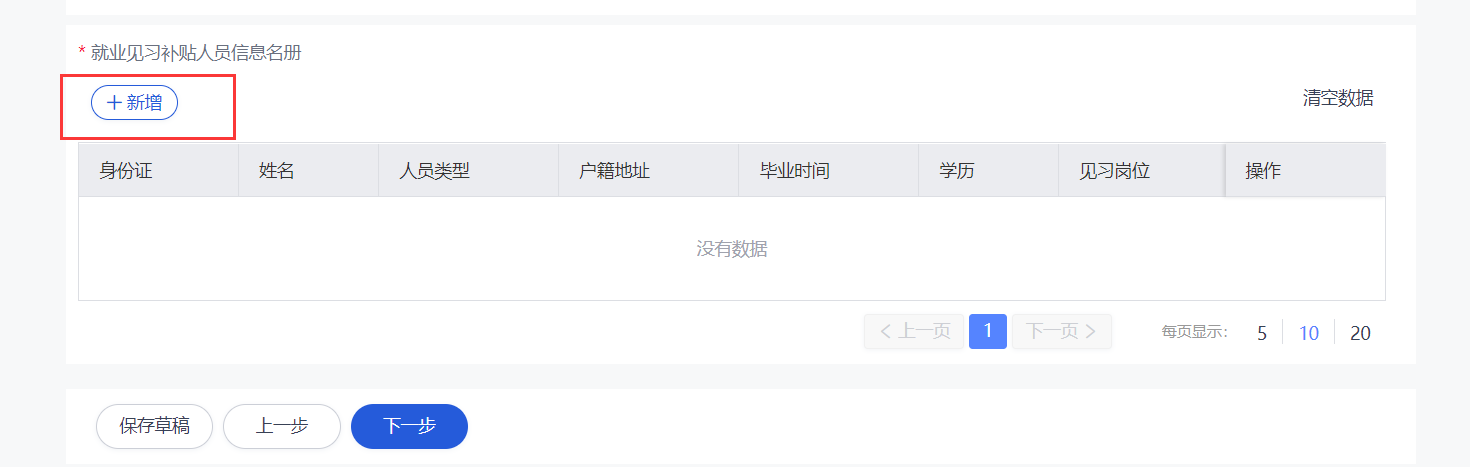 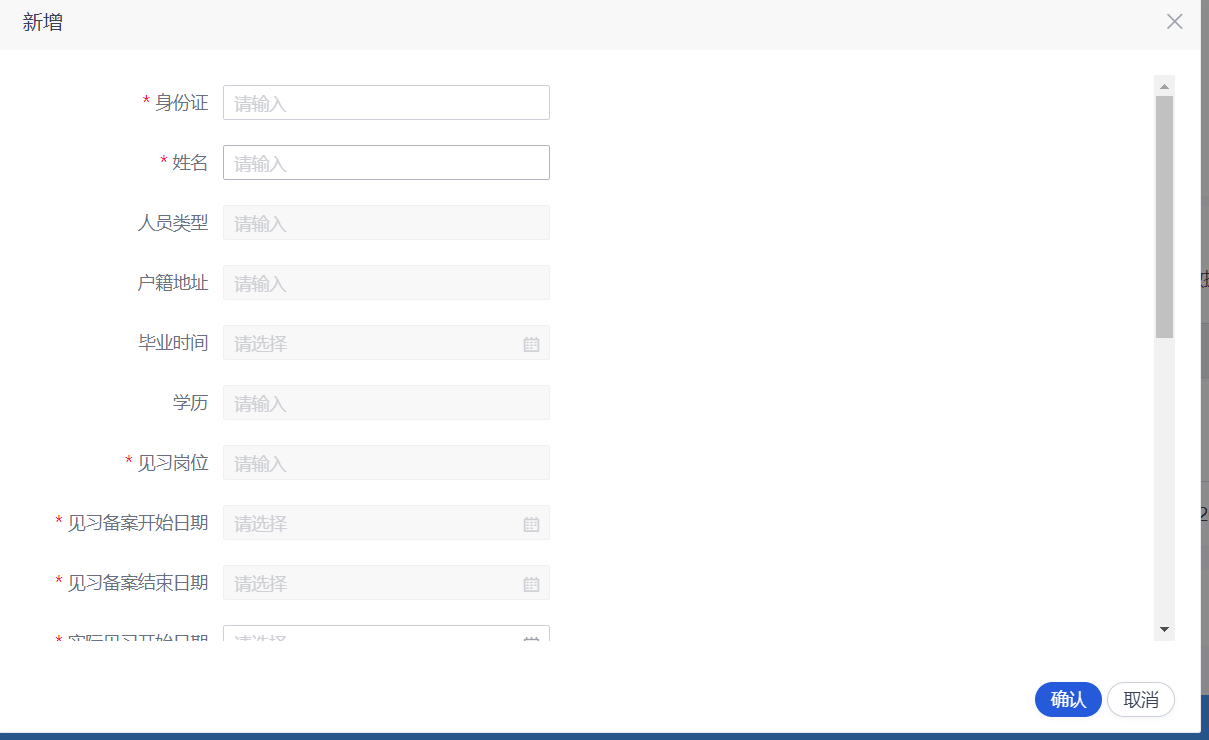 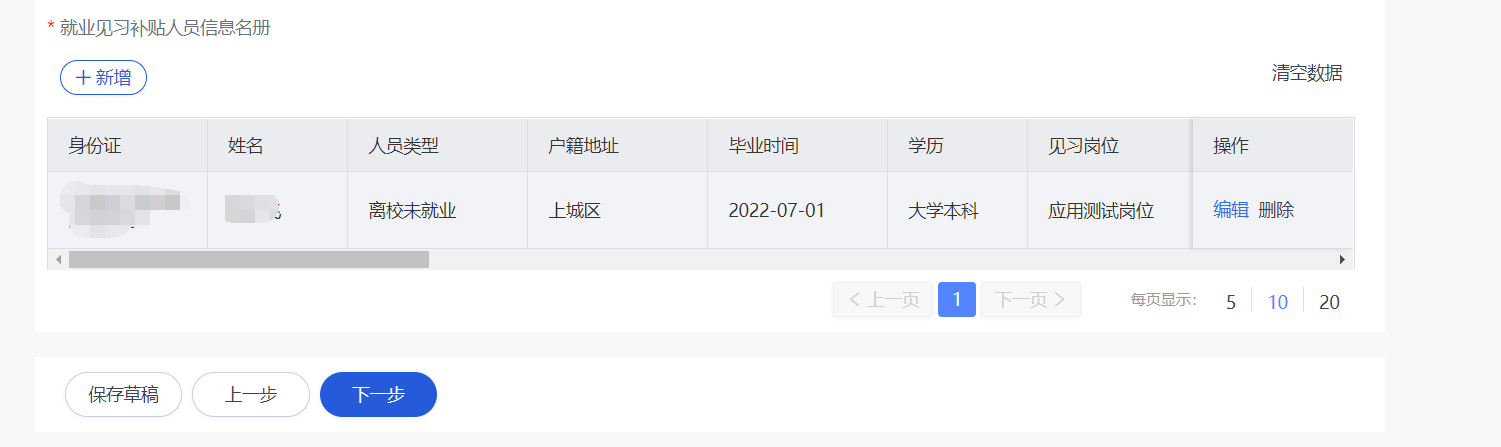 材料上传，下一步。信息确认“提交”，办件进入审核，待地区受理审核。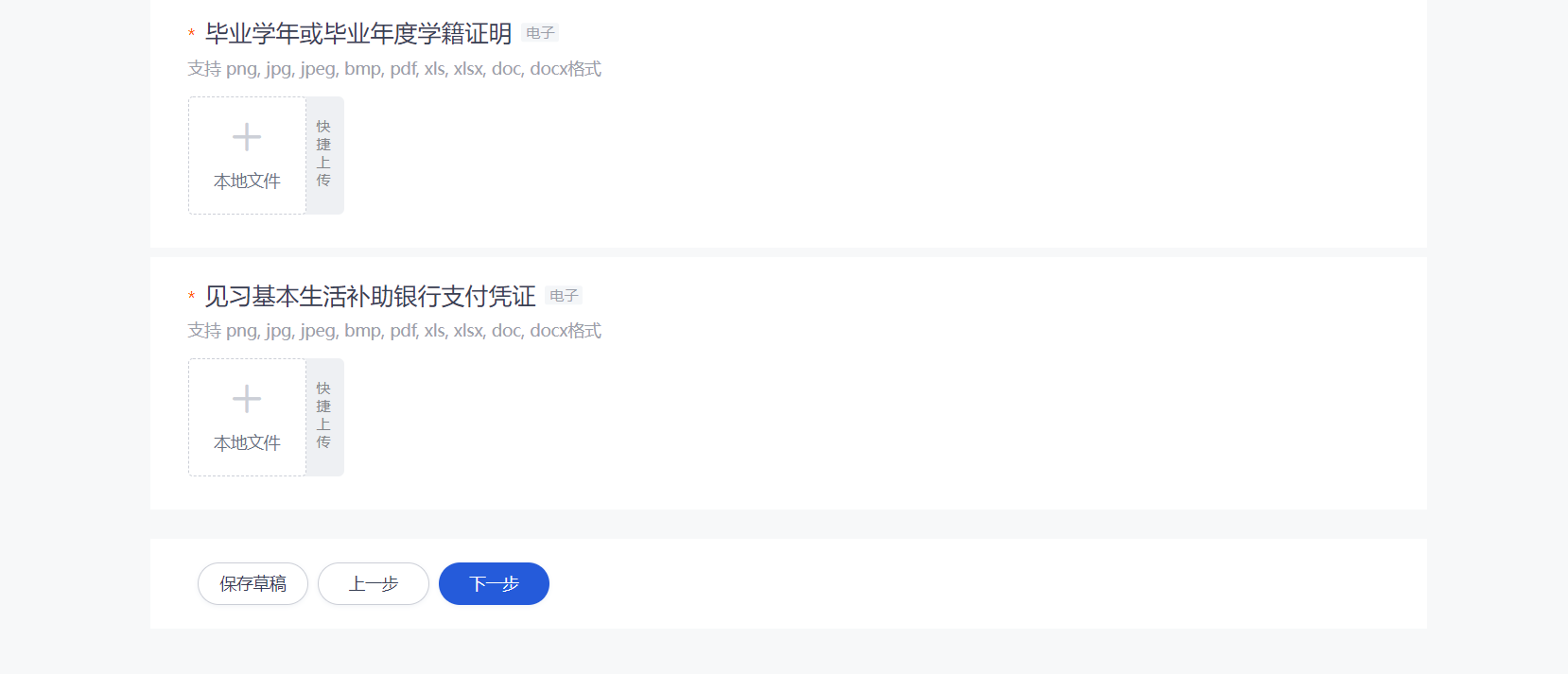 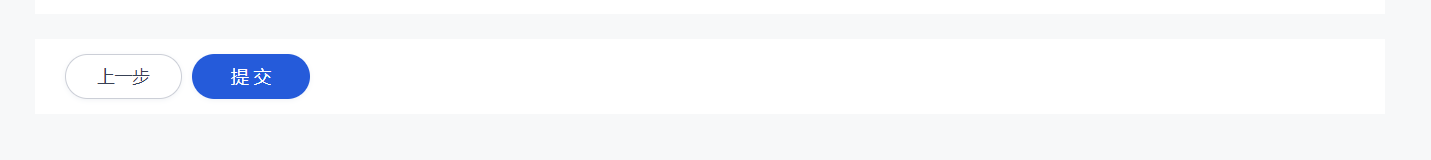 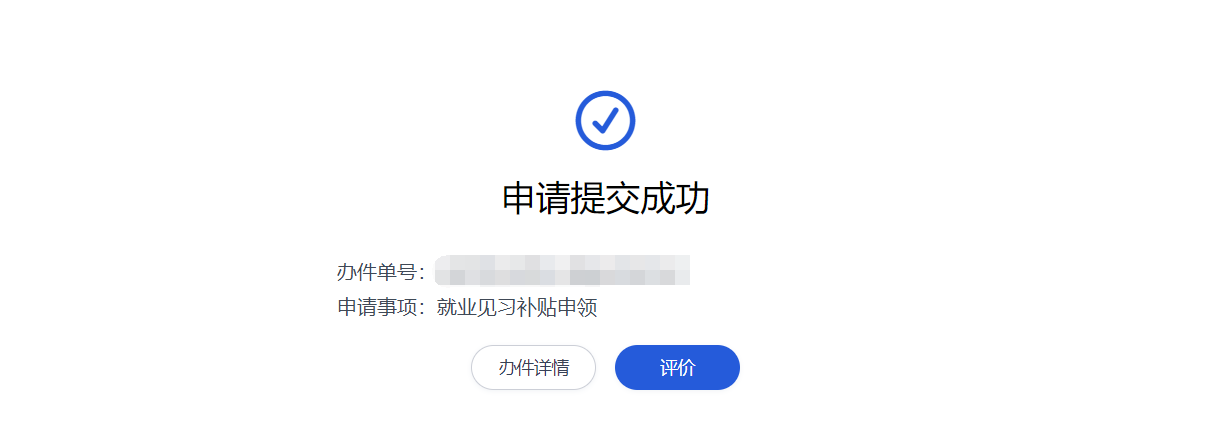 政务网查看办事记录申请完毕后，可在“我的”-->“我的办事”-->“办事记录”，查看企业申请的办件状态信息。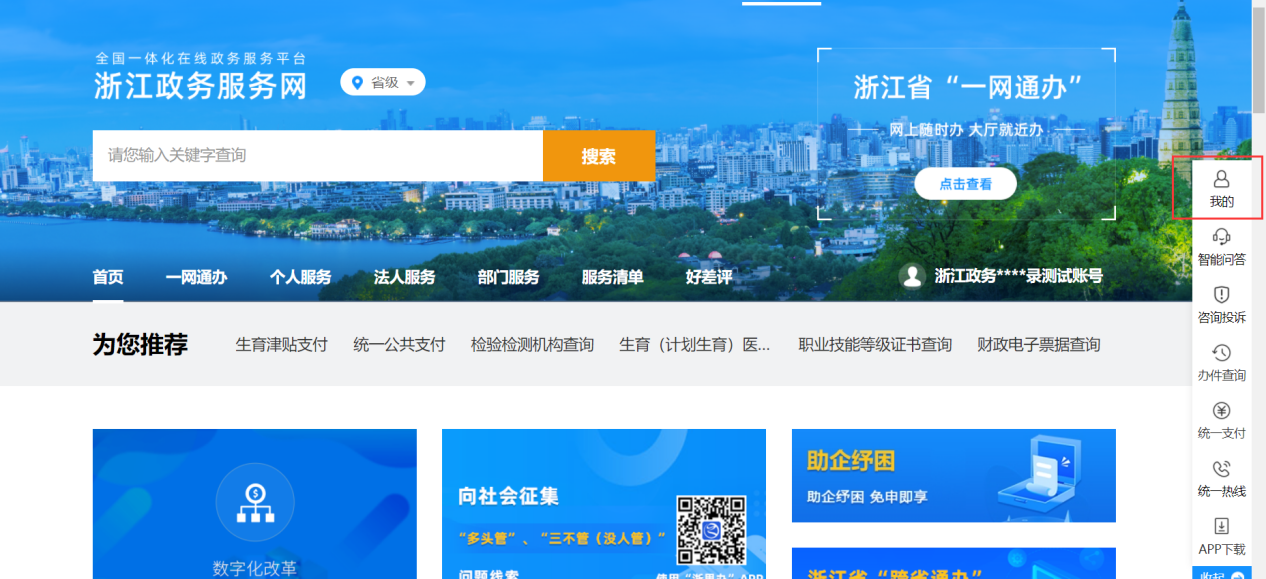 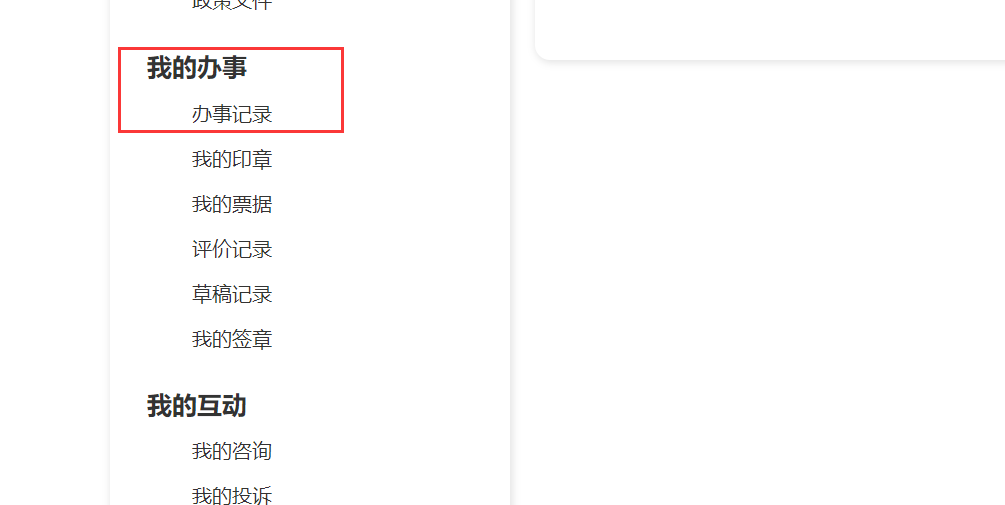 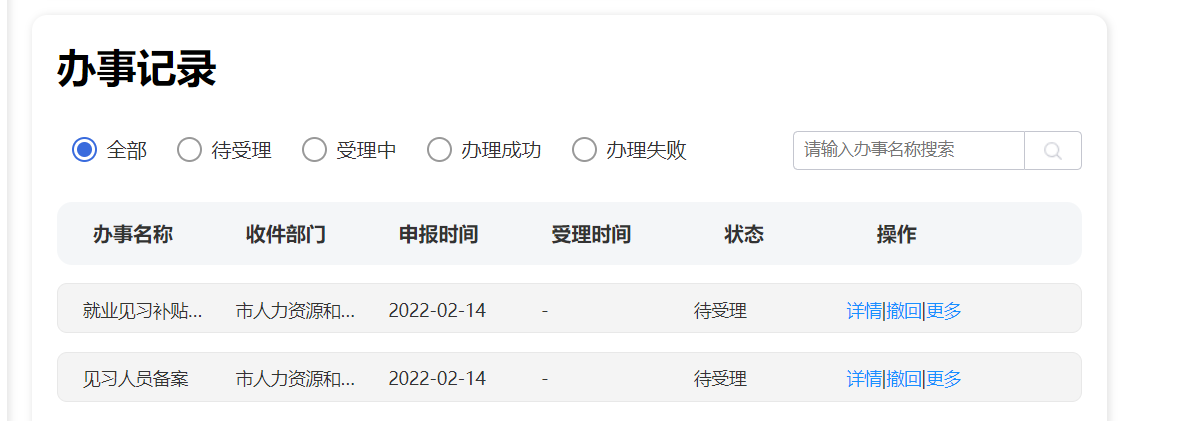 